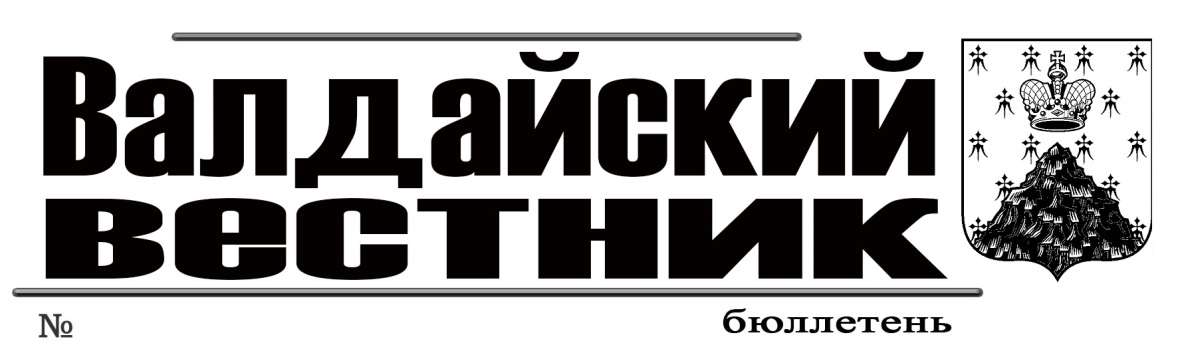 СОВЕТ ДЕПУТАТОВ ВАЛДАЙСКОГО ГОРОДСКОГО ПОСЕЛЕНИЯР Е Ш Е Н И ЕО внесении изменений в решение Совета депутатов Валдайского городского от 23.12.2020 №22Принято Советом депутатов Валдайского городского поселения 
08 июля 2021 года.Совет депутатов Валдайского городского поселения РЕШИЛ:1. Внести в решение Совета депутатов Валдайского городского поселения от 23.12.2020 № 22 «О бюджете Валдайского городского поселения на 2021 год и на плановый период 2022-2023 годов» следующие изменения: 1.1. Текст пункта 1 изложить в редакции:«Утвердить основные характеристики бюджета Валдайского городского поселения на 2021 год:прогнозируемый общий объем доходов бюджета Валдайского городского поселения в сумме 140 903 859 рубля 00 копеек;общий объем расходов бюджета Валдайского городского поселения в сумме 196 289 229 рубля 01 копейка;прогнозируемый дефицит бюджета Валдайского городского поселения в сумме 55 385 370 рублей 01 копейка».1.2. Текст пункта 9 изложить в редакции:«Утвердить объем межбюджетных трансфертов, получаемых из других бюджетов бюджетной системы Российской Федерации на 2021 год в сумме 84 775 322 рубля, на 2022 год в сумме 4 222 000 рублей и на 2023 год в сумме 4 222 000 рублей согласно приложению 11 к настоящему решению.». 1.3. Текст абзаца 5 пункта 10 изложить  в редакции:«Утвердить объем бюджетных ассигнований дорожного фонда Валдайского городского поселения  на 2021 год в сумме 93 985 765 рублей 82 копейки, на 2022 год в сумме 30 432 000 рублей 00 копеек и на 2023 год в сумме 30 432 000 рублей 00 копеек.».1.4. Приложения  1, 2, 8, 9, 10, 11 изложить в прилагаемой редакции.2. Опубликовать решение в бюллетене «Валдайский Вестник» и разместить на официальном сайте Администрации Валдайского муниципального района в сети «Интернет».Глава Валдайского городского поселения, председатель Совета депутатов Валдайского городского поселения                  В.П.Литвиненко  «08» июля 2021 года № 51                                                                                                                                                                                      Приложение 1к решению Совета депутатовВалдайского городского поселения от 23.12.2020  № 22"О бюджете Валдайского городского поселенияна 2021 год и на плановый период 2022-2023 годов"(в редакции решения Совета депутатов Валдайскогогородского поселенияот  08.07.2021 №51Прогнозируемые поступления доходов в бюджет городского поселения на 2021 год  и на плановый период 2022 и 2023 годовПриложение 8к решению Совета депутатов Валдайского городского поселения от 23.12.2020 № 22 "О бюджете Валдайского городского поселенияна 2021 и на плановый период 2022-2023 годов"(в редакции решения Совета депутатов Валдайского городского поселения от 08.07.2021 № 51Ведомственная структура расходов бюджета Валдайского городского поселения на 2021 год и на плановый период 2022 и 2023 годов	Приложение 9	к решению Совета депутатов Валдайского городского поселения от 23.12.2020 № 22 "О бюджете Валдайского городского поселения на 2021 и на плановый период(в редакции решения Совета депутатов Валдайского городского поселения от 08.07.2021 № 51Распределение бюджетных ассигнований по разделам, подразделам, целевым статьям (муниципальным программам Валдайского городского поселения и непрограммным направлениям деятельности), группам и подгруппам видов расходов классификации расходов городского бюджета на 2021 год и на плановый период 2022 и 2023 годовПриложение 10к решению Совета депутатов Валдайского городского поселения от 23.12.2020 № 22 "О бюджете Валдайского городского поселения на 2021 и на плановый период2022-2023 годов" (в редакции решения Совета депутатов Валдайского городского поселения от 08.07.2021 № 51)Распределение бюджетных ассигнований по целевым статьям (муниципальным программам Валдайского городского поселения и непрограммным направлениям деятельности), группам и подгруппам видов расходов классификации расходов бюджета Валдайского городского поселения на 2021 год и на плановый период 2022  и 2023 годовПриложение 11к решению Совета депутатов Валдайского городского поселения от 23.12.2020 № 22 "О бюджете Валдайского городского поселения на 2021 год и на плановый период 2022-2023 годов" (в редакции решения Совета депутатов Валдайского городского поселения от 08.07.2021 №51)Объем межбюджетных трансфертов, получаемых из других бюджетов бюджетной системы Российской Федерации на 2021 год и на плановый период 2022 и 2023 годыСОВЕТ ДЕПУТАТОВ ВАЛДАЙСКОГО ГОРОДСКОГО ПОСЕЛЕНИЯР Е Ш Е Н И ЕОб утверждении Положения о создании условий для массового отдыха жителей Валдайского городского поселения и организации обустройства мест массового отдыха населения на территории Валдайского городского поселенияПринято Советом депутатов Валдайского городского поселения 08 июля 2021 года.В соответствии с пунктом 15 части 1, части 3 статьи 14 Федерального закона от 6 октября 2003 года № 131-ФЗ «Об общих принципах организации местного самоуправления в Российской Федерации» Совет депутатов Валдайского городского поселения РЕШИЛ:1. Утвердить прилагаемое Положение о создании условий для массового отдыха жителей Валдайского городского поселения и организации обустройства мест массового отдыха населения на территории Валдайского городского поселения.2. Опубликовать решение в бюллетене «Валдайский Вестник» и разместить на официальном сайте Совета депутатов Валдайского городского поселения в сети «Интернет».Глава Валдайского городского поселения, председатель Совета депутатов Валдайского городского поселения                 В.П.Литвиненко«08» июля 2021 года  № 52УТВЕРЖДЕНОрешением Совета депутатов Валдайского городского поселения                                     от 08.07.2021 № 52ПОЛОЖЕНИЕо создании условий для массового отдыха жителей Валдайского городского поселения и организации  обустройства мест массового  отдыха населения на территории Валдайского городского поселения1. Настоящее Положение регулирует вопросы создания условий для массового отдыха жителей Валдайского городского поселения, организации обустройства мест массового отдыха населения на территории Валдайского городского поселения, а также устанавливает полномочия органов местного самоуправления в соответствующей сфере правового регулирования. 2. Для целей настоящего Положения под созданием условий для массового отдыха жителей Валдайского городского поселения понимается система мер, выполняемых органами местного самоуправления, направленных на удовлетворение потребностей населения в спортивно-оздоровительных, культурно-развлекательных мероприятиях, носящих массовый характер, а также организацию свободного времени жителей Валдайского городского поселения. Под организацией обустройства мест массового отдыха понимается комплекс организационных, природоохранных и иных работ, направленных на поддержание необходимого уровня санитарно-эпидемиологического и экологического благополучия, безопасности и благоустройства мест массового отдыха, включая строительство и эксплуатацию объектов, находящихся на территории мест массового отдыха и не находящихся на территории мест массового отдыха, но предназначенных или используемых при их обустройстве. 3. К местам массового отдыха относятся территории рекреационного назначения, предусмотренные в генеральном плане Валдайского городского поселения, в которые могут включаться участки, занятые озелененными территориями, в том числе лесами, парками, скверами, площадями, прудами, озерами, а также иными территориями общего пользования, предназначенные и используемые для отдыха, туризма, занятий физической культурой и спортом, проведения культурно-развлекательных мероприятий, иных рекреационных целей, в том числе территории, на которых расположен комплекс временных и постоянных сооружений, несущих функциональную нагрузку в качестве оборудования места отдыха. 4. Перечень мест массового отдыха утверждается постановлением администрации Валдайского муниципального района. Оценка необходимости внесения изменений в перечень мест массового отдыха осуществляется администрацией Валдайского муниципального района не реже чем один раз в три года, в том числе с учетом обращений жителей или организаций, намеренных выполнять работы (оказывать услуги) в местах массового отдыха. 5. Органом, уполномоченным на создание условий для массового отдыха жителей муниципального образования, организацию обустройства мест массового отдыха является администрация Валдайского муниципального района. 6. В случае, если объект, находящийся на территории места массового отдыха, и (или) часть места массового отдыха находится в частной собственности или передана во временное владение и (или) пользование физическому или юридическому лицу, благоустройство и содержание территории, прилегающей к объекту, находящемуся на территории места массового отдыха, и (или) части места массового отдыха осуществляется соответствующими физическим или юридическим лицом. 7. Финансирование расходов по созданию условий для массового отдыха жителей Валдайского городского поселения и организации обустройства мест массового отдыха (за исключением пункта 6 настоящего Положения) осуществляется за счет средств, предусмотренных в бюджете Валдайского городского поселения на очередной финансовый год, а также с привлечением иных источников финансирования, предусмотренных действующим законодательством. 8. К полномочиям администрации Валдайского муниципального района в сфере создания условий для массового отдыха жителей Валдайского городского поселения и организации обустройства мест массового отдыха относятся: 1) мониторинг потребностей жителей Валдайского городского поселения в массовом отдыхе; 2) утверждение перечня мест массового отдыха, внесение в него изменений; 3) разработка и реализация муниципальных программ в сфере создания условий для массового отдыха жителей Валдайского городского поселения и организации обустройства мест массового отдыха; 4) организация и выполнение комплексных мер по обустройству мест массового отдыха, в том числе осуществление строительства объектов в местах массового отдыха и обеспечение содержания имущества, предназначенного для обустройства мест массового отдыха и находящегося в муниципальной собственности; 5) создание в пределах своих полномочий условий для организации торгового обслуживания, общественного питания и предоставления услуг в местах массового отдыха; 6) осуществление в рамках своей компетенции контроля за соблюдением норм и правил в сфере обустройства мест массового отдыха; 7) принятие мер для предотвращения использования мест массового отдыха, представляющих опасность для здоровья населения; 8) принятие в рамках своей компетенции мер по обеспечению общественного порядка в местах массового отдыха; 9) осуществление иных полномочий в соответствии с действующим законодательством Российской Федерации, законодательством Новгородской области и муниципальными правовыми актами. 9. На территории места массового отдыха могут быть выделены следующие функциональные зоны: 1) зона отдыха;2) зона обслуживания; 3) спортивная зона; 4) зона озеленения; 5) детский сектор; 6) пешеходные дорожки. 10. Места массового отдыха (их отдельные функциональные зоны) могут иметь инженерное обустройство, включающее водоснабжение и водоотведение, электроснабжение, места для оказания первой медицинской помощи, стоянки транспортных средств.11. Обустройство мест массового отдыха (их отдельных функциональных зон) осуществляется в соответствии с проектами комплексного благоустройства мест массового отдыха, разрабатываемыми в соответствии с документами территориального планирования Валдайского городского поселения. 12. Проекты комплексного благоустройства мест массового отдыха могут предусматривать: 1) улучшение технического состояния и внешнего вида пешеходных дорожек, тротуаров, стоянок автомобилей, физкультурно-оздоровительных площадок, площадок для аттракционов; 2) размещение временных павильонов, киосков, навесов, сооружений для мелкорозничной торговли и других целей;3) размещение малых архитектурных форм, произведений монументально-декоративного искусства; 4) озеленение; 5) таблички с размещением информации; 6) цветовое решение застройки, освещение и оформление прилегающей территории. 13. В целях обустройства мест массового отдыха собственниками, арендаторами и иными пользователями таких мест могут проводиться мероприятия по поддержанию необходимого уровня функциональности, санитарно-экологического благополучия, благоустройства и безопасности граждан, в том числе: 1) обследование санитарного состояния территорий мест массового отдыха (проведение производственного лабораторного контроля с выполнением санитарно-химических, бактериологических, санитарно-паразитических исследований почвы и воды в местах массового отдыха населения) и получение санитарно-эпидемиологического заключения о соответствии места массового отдыха санитарным нормам и правилам, а также обустройство и содержание водных объектов (водоемов, фонтанов), находящихся в таких местах; 2) проведение комплекса противоэпидемических мероприятий; 3) организация спортивных и иных функциональных площадок, развлекательных аттракционов, пунктов проката спортивного инвентаря; 4) организация сбора и вывоза бытовых отходов и мусора, установка урн и контейнеров для их сбора, заключение договоров на вывоз и утилизацию отходов со специализированными организациями в соответствии с законодательством; 5) организация, размещение нестационарных торговых объектов, а также размещение туалетных кабин; 6) определение площадок для стоянки транспортных средств на прилегающей к местам массового отдыха территории; 7) иные мероприятия, необходимые для поддержания надлежащего уровня санитарно-экологического благополучия, благоустройства и безопасности мест массового отдыха. 14. Благоустройство и содержание мест массового отдыха, в состав которых входит водный объект, осуществляются в соответствии с требованиями, установленными постановлением Правительства Новгородской области от 28.05.2007 № 145 «Об утверждении Правил пользования водными объектами для плавания на маломерных судах на территории области и Правил охраны жизни людей на водных объектах в Новгородской области».15. В местах массового отдыха допускаются следующие виды рекреационного использования: отдых населения, массовые гуляния, проведение детских праздников, купание, катание на маломерных плавательных средствах, водный спорт, моржевание, спортивные игры, катание на лыжах и коньках, конный спорт и аттракционы и другие виды рекреационного использования. Виды рекреационного использования конкретного места массового отдыха устанавливаются решением администрации Валдайского муниципального района при включении данного места массового отдыха в перечень мест массового отдыха.16. Граждане имеют право беспрепятственного посещения места массового отдыха на территории Валдайского городского поселения, за исключением случаев, когда за пользование объектами, находящимися на территории места массового отдыха, в том числе инвентарем, установлена плата. 17. Граждане в местах массового отдыха обязаны соблюдать общественный порядок, поддерживать чистоту, бережно относиться к объектам инфраструктуры мест массового отдыха и соблюдать иные требования, предусмотренные действующим законодательством Российской Федерации, законодательством Новгородской области и муниципальными правовыми актами. 18. Проведение культурно-массовых мероприятий в местах массового отдыха осуществляется в соответствии с законодательством.СОДЕРЖАНИЕ________________________________________________________________________«Валдайский Вестник». Бюллетень № 32 (448) от 08.07.2021Учредитель: Дума Валдайского муниципального районаУтвержден решением Думы Валдайского муниципального района от 27.03.2014 № 289Главный редактор: Глава Валдайского муниципального района Ю.В. Стадэ, телефон: 2-25-16Адрес редакции: Новгородская обл., Валдайский район, г.Валдай, пр.Комсомольский, д.19/21Отпечатано в МБУ «Административно-хозяйственное управление» (Новгородская обл., Валдайский район, г. Валдай, пр. Комсомольский, д.19/21 тел/факс 46-310(доб. 122)Выходит по пятницам. Объем 20 п.л. Тираж 30 экз. Распространяется бесплатно.НаименованиеКод бюджетной классификацииСумма на 2021 годСумма на 2022 годСумма на 2023 годНАЛОГОВЫЕ И НЕНАЛОГОВЫЕДОХОДЫ0 1000000000 0 055 868 650,0057 030 410,0058 564 050,00НАЛОГИ НА ПРИБЫЛЬ, ДОХОДЫ0 1010000000 0 027 037 000,0028 033 500,0029 113 500,00Налог на доходы физических лиц с доходов182 1010201001 0 11026 802 000,0027 785 500,0028 863 500,00Налог на доходы физических лиц с доходов, полученных от осуществления деятельности физическими лицами, зарегистрированными в качестве индивидуальных предпринимателей, нотариусов, занимающихся частной практикой, адвокатов, учредивших адвокатские кабинеты и других лиц, занимающихся частной практикой в соответствии со статьей 227 Налогового кодекса Российской Федерации182 1010202001 0 110135 000,00138 000,00140 000,00Налог на доходы физических лиц с доходов, полученных физическими лицами, не являющимися налоговыми резидентами Российской Федерации182 1010203001 0 110100 000,00110 000,00110 000,00НАЛОГИНАТОВАРЫ (РАБОТЫ, УСЛУГИ), РЕАЛИЗУЕМЫЕ НА ТЕРРИТОРИИ РОССИЙСКОЙ ФЕДЕРАЦИИ0 1030000000 0 03 025 150,003 162 410,003 217 550,00Доходы от уплаты акцизов на дизельное топливо, подлежащие распределению между бюджетами субъектов Российской Федерации и местными бюджетами с учетом установленных дифференцированных нормативов отчислений в местные бюджеты (по нормативам, установленным Федеральным законом о федеральном бюджете в целях формирования дорожных фондов субъектов Российской Федерации)100 1030223101 0 1101 389 040,001 453 820,001 489 670,00Доходы от уплаты акцизов на моторные масла для дизельных и (или) карбюраторных (инжекторных) двигателей, подлежащие распределению между бюджетами субъектов Российской Федерации и местными бюджетами с учетом установленных дифференцированных нормативов отчислений в местные бюджеты (по нормативам, установленным Федеральным законом о федеральном бюджете в целях формирования дорожных фондов субъектов Российской Федерации)100 1030224101 0 1107 920,008 200,008 320,00Доходы от уплаты акцизов на автомобильный бензин, подлежащие распределению между бюджетами субъектов Российской Федерации и местными бюджетами с учетом установленных дифференцированных нормативов отчислений в местные бюджеты (по нормативам, установленным Федеральным законом о федеральном бюджете в целях формирования дорожных фондов субъектов Российской Федерации)100 1030225101 0 1101 827 200,001 907 490,001 948 260,00Доходы от уплаты акцизов на прямогонный бензин, подлежащие распределению между бюджетами субъектов Российской Федерациии местными бюджетами с учетом установленных дифференцированных нормативов отчислений в местные бюджеты (по нормативам, установленным Федеральным законом о федеральном бюджете в целях формирования дорожных фондов субъектов Российской Федерации)100 1030226101000 0 110-199 010,00-207 100,00-228 700,00НАЛОГИ НА СОВОКУПНЫЙ ДОХОД0 1050000000 0 07 500,008 500,008 000,00Единый сельскохозяйственный налог182 1050301001 0 1107 500,008 500,008 000,00НАЛОГИ НА ИМУЩЕСТВО0 1060000000 0 020 139 000,0020 526 000,0020 925 000,00Налог на имущество физических лиц0 1060100000 0 03 393 000,003 445 000,003 502 000,00Налог на имущество физических лиц, взимаемый поставкам, применяемым к объектам налогообложения, расположенным в границах городских поселений182 1060103013 0 1103 393 000,003 445 000,003 502 000,00Земельный налог0 1060600000 0 016 746 000,0017 081 000,0017 423 000,00Земельный налог с организаций, обладающих земельным участком,расположенным в границах городских поселений1821060603313011010 746 000,0010 981 000,0011 123 000,00Земельный налог с физических лиц0 1060604000 0 06 000 000,006 100 000,006 300 000,00Земельный налог с физических лиц, обладающих земельным участком, расположенным в границах городских поселений182 1060604313 0 1106 000 000,006 100 000,006 300 000,00ДОХОДЫ ОТ ИСПОЛЬЗОВАНИЯ ИМУЩЕСТВА, НАХОДЯЩЕГОСЯ В ГОСУДАРСТВЕННОЙ И МУНИЦИПАЛЬНОЙ СОБСТВЕННОСТИ0 1110000000 0 04 560 000,004 300 000,004 300 000,00Доходы, получаемые в виде арендной либо иной платы за передачу в возмездное пользование государственного и муниципального имущества (за исключением имущества бюджетных и автономных учреждений, а также имущества государственных и муниципальных унитарных предприятий, в том числе казенных)0 1110500000 0 03 460 000,003 200 000,003 200 000,00Доходы, получаемые в виде арендной платы за земельные участки, государственная собственность на которые не разграничена, а также средства от продажи права на заключение договоров аренды указанных земельных участков0 111050100 00 03 460 000,003 200 000,003 200 000,00Доходы, получаемые в виде арендной платы за земельные участки, государственная собственность на которые не разграничена и которые расположены в границах городских поселений, а также средства от продажи права на заключение договоров аренды указанных земельных участков900 1110501313 0 1203 460 000,003 200 000,003 200 000,00Прочие доходы от использования имущества и прав, находящихся в государственной и муниципальной собственности (за исключением имущества бюджетных и автономных учреждений, а также имущества государственных и муниципальных унитарных предприятий, в том числе казенных)0 1110900000 0 01 100 000,001 100 000,001 100 000,00Прочие поступления от использования имущества, находящегося в государственной и муниципальной собственности (за исключением имущества бюджетных и автономных учреждений, а также имущества государственных и муниципальных унитарных предприятий, в том числе казенных)0 1110904000 0 01 100 000,001 100 000,001 100 000,00Прочие поступления от использования имущества, находящегося в собственности городских поселений (за исключением имущества муниципальных бюджетных и автономных учреждений, а также имущества муниципальных унитарных предприятий, в том числе казенных)900 1110904513 0 1201 100 000,001 100 000,001 100 000,00ДОХОДЫ ОТ ПРОДАЖИ МАТЕРИАЛЬНЫХ И НЕМАТЕРИАЛЬНЫХ АКТИВОВ0 1140000000 0 01 100 000,001 000 000,001 000 000,00Доходы от продажи земельных участков, находящихся в государственной и муниципальной собственности0 1140600000 0 01 100 000,001 000 000,001 000 000,00Доходы от продажи земельных участков, государственная собственность на которые не разграничена0 1140601000 0 01 100 000,001 000 000,001 000 000,00Доходы от продажи земельных участков, государственная собственность на которые не разграничена и которые расположены в границах сельских поселений900 1140601313 0 4301 100 000,001 000 000,001 000 000,00БЕЗВОЗМЕЗДНЫЕ ПОСТУПЛЕНИЯ0 2000000000 0 085 035 209,004 222 000,004 222 000,00БЕЗВОЗМЕЗДНЫЕ ПОСТУПЛЕНИЯ ОТ ДРУГИХ БЮДЖЕТОВ БЮДЖЕТНОЙ СИСТЕМЫ РОССИЙСКОЙ ФЕДЕРАЦИИ0 2020000000 0 084 775 322,004 222 000,004 222 000,00Субсидии бюджетам городских поселений на реализацию программ формирования современной городской среды892 2022555513 0 1502 605 822,000,000,00Субсидии бюджетам городских поселений на формирование муниципальных дорожных фондов892 2022999913 7152 1506 332 000,004 222 000,004 222 000,00Субсидии бюджетам городских и сельских поселений на софинансирование расходов по реализации правовых актов Правительства Новгородской области по вопросам проектирования, строительства, реконструкции, капитального ремонта и ремонта автомобильных дорог общего пользования местного значения892 2022999913 7154 15019 278 500,000,000,00Субсидия бюджетам городского округа, муниципальных округов, городских и сельских поселений Новгородской области на поддержку реализации проектов территориальных общественныхсамоуправлений, включенных в муниципальные программы развития территорий, на 2021 год892 2022999913 7209 15059 000,000,000,00Субсидия бюджетам муниципальных округов,городскихисельскихпоселенийНовгородскойобластинареализациюпроектовподдержкиместныхинициативна2021год892 2022999913 7526 1501 500 000,000,000,00Межбюджетные трансферты, передаваемые бюджетам городских поселений на создание комфортной городской среды в малых городах и исторических поселениях-победителях Всероссийского конкурса лучших проектов создания комфортной городской среды892 2024542413 0 15055 000 000,000,000,00ПРОЧИЕБЕЗВОЗМЕЗДНЫЕПОСТУПЛЕНИЯ0 2070000000 0 0259 887,000,000,00Прочие безвозмездные поступления в бюджеты городских поселений900 2070503013 0 150259 887,000,000,00ВСЕГО ДОХОДОВВСЕГО ДОХОДОВ140 903 859,0061 252 410,00 62 786 050,00НаименованиеВед.Разд.Ц.ст.Расх.Сумма на 2021 годСумма на 2022 годСумма на 2023 годАдминистрация Валдайского муниципального района90000000000000000000196 289 229,0155 231 854,7563 172 073,42ОБЩЕГОСУДАРСТВЕННЫЕ ВОПРОСЫ900010000000000000001 707 084,791 242 081,661 226 481,66Функционирование законодательных (представительных) органов государственной власти и представительных органов муниципальных образований9000103000000000000018 000,0018 000,0018 000,00Расходы на обеспечение функций представительного органа муниципального образования9000103920000000000018 000,0018 000,0018 000,00Совет депутатов Валдайского городского поселения9000103929000000000018 000,0018 000,0018 000,00Расходы на обеспечение функций Совета депутатов Валдайского городского поселения9000103929000211000018 000,0018 000,0018 000,00Прочая закупка товаров, работ и услуг9000103929000211024418 000,0018 000,0018 000,00Обеспечение деятельности финансовых, налоговых и таможенных органов и органов финансового (финансово-бюджетного) надзора90001060000000000000462 020,00462 020,00462 020,00Межбюджетные трансферты90001069100000000000462 020,00462 020,00462 020,00Иные межбюджетные трансферты90001069170000000000462 020,00462 020,00462 020,00Межбюджетные трансферты, передаваемые бюджету муниципального района из бюджета городского поселения на осуществление части полномочий по решению вопросов местного значения, в соответствии с заключенными соглашениями90001069170095210000462 020,00462 020,00462 020,00Иные межбюджетные трансферты90001069170095210540462 020,00462 020,00462 020,00Резервные фонды90001110000000000000100 000,00100 000,00100 000,00Резервные фонды исполнительных органов муниципальных образований90001119300000000000100 000,00100 000,00100 000,00Расходование средств резервных фондов по предупреждению и ликвидации чрезвычайных ситуаций и последствий стихийных бедствий90001119390000000000100 000,00100 000,00100 000,00Резервный фонд администрации Валдайского муниципального района90001119390010010000100 000,00100 000,00100 000,00Резервные средства90001119390010010870100 000,00100 000,00100 000,00Другие общегосударственные вопросы900011300000000000001 127 064,79662 061,66646 461,66Муниципальная программа Валдайского муниципального района "Комплексные меры по обеспечению законности и противодействию правонарушениям на 2020-2022 годы"9000113090000000000015 600,0015 600,000,00Профилактика терроризма, экстремизма и других правонарушений в Валдайском районе9000113090010000000012 900,0012 900,000,00Реализация прочих мероприятий муниципальной программы Валдайского муниципального района "Обеспечение правопорядка и противодействие правонарушениям в Валдайском муниципальном районе на 2020-2022 годы"9000113090011311000012 900,0012 900,000,00 Прочая закупка товаров, работ и услуг9000113090011311024412 900,0012 900,000,00Противодействие коррупции в Валдайском муниципальном районе900011309003000000002 700,002 700,000,00Реализация прочих мероприятий муниципальной программы Валдайского муниципального района "Обеспечение правопорядка и противодействие правонарушениям в Валдайском муниципальном районе на 2020-2022 годы"900011309003311000002 700,002 700,000,00 Прочая закупка товаров, работ и услуг900011309003311002442 700,002 700,000,00Муниципальная программа "Развитие муниципальной службы и форм участия населения в осуществлении местного самоуправления в Валдайском муниципальном районе на 2019-2023 годы"900011317000000000000,0010 000,0010 000,00Стимулирование социальной активности, достижений граждан, ТОС, добившихся значительных успехов в общественной работе, внесших значительный вклад в развитие местного самоуправления900011317006000000000,0010 000,0010 000,00Обеспечение участия Валдайского городского поселения в государственной программе "Государственная поддержка развития местного самоуправления в Новгородской области и социально ориентированных некоммерческих организаций Новгородской области" в части реализации проектов ТОС по развитию территорий в Валдайском городском поселении900011317006664000000,0010 000,0010 000,00 Прочая закупка товаров, работ и услуг900011317006664002440,0010 000,0010 000,00Расходы на обеспечение функций исполнительно-распорядительного органа муниципального образования900011394000000000001 111 464,79636 461,66636 461,66 Расходы на мероприятия по решению вопросов местного значения90001139450000000000502 769,8599 776,0099 776,00Другие общегосударственные вопросы90001139450010430000102 769,8599 776,0099 776,00 Исполнение судебных актов Российской Федерации и мировых соглашений по возмещению причиненного вреда900011394500104308313 993,851 000,001 000,00 Уплата иных платежей9000113945001043085398 776,0098 776,0098 776,00Административное наказание в виде штрафа90001139450010431000400 000,000,000,00 Уплата иных платежей90001139450010431853400 000,000,000,00 Содержание имущества муниципальной казны90001139460000000000608 694,94536 685,66536 685,66Реализация мероприятий по содержанию имущества муниципальной казны90001139460010410000456 611,26435 685,66435 685,66 Прочая закупка товаров, работ и услуг90001139460010410244232 607,02222 698,02222 698,02 Закупка энергетических ресурсов90001139460010410247224 004,24212 987,64212 987,64Оценка недвижимости, признание прав и регулирование отношений по государственной собственности90001139460010420000101 000,00101 000,00101 000,00 Прочая закупка товаров, работ и услуг90001139460010420244101 000,00101 000,00101 000,00Оплата комиссии по начисленным платежам за найм, доставка квитанций9000113946001045000051 083,680,000,00 Прочая закупка товаров, работ и услуг9000113946001045024451 083,680,000,00 НАЦИОНАЛЬНАЯ БЕЗОПАСНОСТЬ И ПРАВООХРАНИТЕЛЬНАЯ ДЕЯТЕЛЬНОСТЬ900030000000000000001 495 510,00436 738,480,00Защита населения и территории от чрезвычайных ситуаций природного и техногенного характера, пожарная безопасность90003100000000000000182 000,00181 738,480,00Муниципальная программа "Реализация первичных мер пожарной безопасности на территории Валдайского городского поселения на 2020-2022 годы"90003101900000000000182 000,00181 738,480,00Повышение уровня нормативно-правового обеспечения, противопожарной пропаганды и обеспечение населения в области пожарной безопасности в рамках муниципальной программы "Реализация первичных мер пожарной безопасности на территории Валдайского городского поселения на 2020-2022 годы"900031019001000000007 000,007 000,000,00Мероприятия по обеспечению первичных мер пожарной безопасности900031019001401100007 000,007 000,000,00 Прочая закупка товаров, работ и услуг900031019001401102447 000,007 000,000,00Повышение противопожарной защищенности на территории городского поселения в рамках муниципальной программы "Реализация первичных мер пожарной безопасности на территории Валдайского городского поселения на 2020-2022 годы"90003101900300000000175 000,00174 738,480,00Мероприятия по обеспечению первичных мер пожарной безопасности90003101900340110000175 000,00174 738,480,00 Прочая закупка товаров, работ и услуг90003101900340110244105 000,00115 000,000,00 Субсидии на возмещение недополученных доходов и (или) возмещение фактически понесенных затрат в связи с производством (реализацией) товаров, выполнением работ, оказанием услуг9000310190034011081170 000,0059 738,480,00Другие вопросы в области национальной безопасности и правоохранительной деятельности900031400000000000001 313 510,00255 000,000,00Муниципальная программа Валдайского муниципального района "Комплексные меры по обеспечению законности и противодействию правонарушениям на 2020-2022 годы"900031409000000000001 313 510,00255 000,000,00Профилактика терроризма, экстремизма и других правонарушений в Валдайском районе900031409001000000001 313 510,00255 000,000,00Мероприятия по обслуживанию системы оповещения в г. Валдай9000314090011241000030 000,0030 000,000,00 Прочая закупка товаров, работ и услуг9000314090011241024430 000,0030 000,000,00Разработка проектно-сметной документации для проведения мероприятий по установке видеокамер в г. Валдай9000314090011241100082 000,000,000,00 Прочая закупка товаров, работ и услуг9000314090011241124482 000,000,000,00Проведение мероприятий по установке видеокамер в г. Валдай900031409001125000001 048 510,000,000,00 Прочая закупка товаров, работ и услуг900031409001125002441 048 510,000,000,00Мероприятия по обслуживанию системы видеонаблюдения в г.Валдай90003140900112600000153 000,00225 000,000,00 Прочая закупка товаров, работ и услуг90003140900112600244153 000,00225 000,000,00 НАЦИОНАЛЬНАЯ ЭКОНОМИКА9000400000000000000095 358 554,9631 604 789,1431 218 969,14Сельское хозяйство и рыболовство90004050000000000000385 820,00385 820,000,00Муниципальная программа "Поддержка некоммерческих организаций на территории Валдайского городского поселения на 2020-2022 годы"90004052300000000000385 820,00385 820,000,00Оказание поддержки некоммерческим организациям, расположенным на территории Валдайского городского поселения90004052300100000000385 820,00385 820,000,00Оказание поддержки социально ориентированным некоммерческим организациям, осуществляющим деятельность в сфере охраны окружающей среды и защиты животных90004052300131000000385 820,00385 820,000,00 Субсидии на возмещение недополученных доходов и (или) возмещение фактически понесенных затрат90004052300131000631385 820,00385 820,000,00Транспорт90004080000000000000176 969,14176 969,14176 969,14Расходы на обеспечение функций исполнительно-распорядительного органа муниципального образования90004089400000000000176 969,14176 969,14176 969,14 Расходы на мероприятия по решению вопросов местного значения90004089450000000000176 969,14176 969,14176 969,14Выполнение работ, связанных с осуществлением регулярных перевозок пассажиров и багажа автомобильным транспортом общего пользования по регулируемым тарифам в городском сообщении в границах Валдайского городского поселения90004089450010090000176 969,14176 969,14176 969,14 Прочая закупка товаров, работ и услуг90004089450010090244176 969,14176 969,14176 969,14Дорожное хозяйство (дорожные фонды)9000409000000000000093 985 765,8230 432 000,0030 432 000,00Муниципальная программа "Совершенствование и содержание дорожного хозяйства на территории Валдайского городского поселения на 2020-2023 годы"9000409290000000000093 985 765,8230 432 000,0030 432 000,00 Подпрограмма "Строительство, ремонт и содержание автомобильных дорог общего пользования местного значения на территории Валдайского городского поселения за счет средств областного бюджета и бюджета Валдайского городского поселения" муниципальной программы "Совершенствование и содержание дорожного хозяйства на территории Валдайского городского поселения на 2020-2023 годы"9000409291000000000091 457 486,4228 132 000,0028 132 000,00Обеспечение мероприятий по строительству, ремонту и содержанию автомобильных дорог общего пользования местного значения на территории Валдайского городского поселения за счет средств областного бюджета и бюджета Валдайского городского поселения9000409291010000000091 457 486,4228 132 000,0028 132 000,00Содержание автомобильных дорог, тротуаров, автобусных остановок в зимний и летний периоды на территории Валдайского городского поселения в нормативном состоянии9000409291012111000016 500 000,0016 500 000,0016 500 000,00 Прочая закупка товаров, работ и услуг9000409291012111024416 500 000,0016 500 000,0016 500 000,00Ремонт автомобильных дорог и тротуаров общего пользования местного значения; ямочный (карточный) ремонт, ремонт подъездов к дворовым территориям900040929101211200005 271 031,282 500 000,002 500 000,00 Прочая закупка товаров, работ и услуг900040929101211202445 271 031,282 500 000,002 500 000,00Ремонт автомобильных дорог общего пользования местного значения в рамках регионального проекта "Дорога к дому" софинансирование к субсидии бюджетам городских и сельских поселений на формирование муниципальных дорожных фондов90004092910121121000286 918,300,000,00 Прочая закупка товаров, работ и услуг90004092910121121244286 918,300,000,00Строительство (реконструкция) автомобильных дорог общего пользования местного значения900040929101211250004 297 343,013 810 000,003 810 000,00 Бюджетные инвестиции в объекты капитального строительства государственной (муниципальной) собственности900040929101211254144 297 343,013 810 000,003 810 000,00Разработка и проверка проектно-сметной документации на строительство (реконструкцию) автомобильных дорог общего пользования местного значения, экспертиза проектов900040929101211300005 084 115,641 000 000,001 000 000,00 Бюджетные инвестиции в объекты капитального строительства государственной (муниципальной) собственности900040929101211304145 084 115,641 000 000,001 000 000,00Паспортизация автомобильных дорог общего пользования местного значения90004092910121140000237 574,14100 000,00100 000,00 Прочая закупка товаров, работ и услуг90004092910121140244237 574,14100 000,00100 000,00Ремонт автомобильных дорог и тротуаров общего пользования местного значения за счет средств областного бюджета (Субсидия бюджетам городских и сельских поселений на формирование муниципальных дорожных фондов)90004092910171525000880 553,104 222 000,004 222 000,00 Прочая закупка товаров, работ и услуг90004092910171525244880 553,104 222 000,004 222 000,00Ремонт автомобильных дорог общего пользования местного значения в рамках регионального проекта "Дорога к дому" (Субсидия бюджетам городских и сельских поселений на формирование муниципальных дорожных фондов)900040929101715260005 451 446,900,000,00 Прочая закупка товаров, работ и услуг900040929101715262445 451 446,900,000,00Строительство (реконструкция) автомобильных дорог общего пользования местного значения за счет средств областного бюджета (Субсидии бюджетам городских и сельских поселений на софинансирование расходов по реализации правовых актов Правительства Новгородской области по вопросам проектирования, строительства, реконструкции, капитального ремонта и ремонта автомобильных дорог общего пользования местного значения)9000409291017154100034 170 004,050,000,00 Бюджетные инвестиции в объекты капитального строительства государственной (муниципальной) собственности9000409291017154141434 170 004,050,000,00Ремонт автомобильных дорог общего пользования местного значения за счет средств областного бюджета (Субсидия бюджетам городских и сельских поселений на софинансирование расходов по реализации правовых актов Правительства Новгородской области по вопросам проектирования, строительства, реконструкции, капитального ремонта и ремонта автомобильных дорог общего пользования местного значения)9000409291017154200019 278 500,000,000,00 Прочая закупка товаров, работ и услуг9000409291017154224419 278 500,000,000,00 Подпрограмма "Обеспечение безопасности дорожного движения на территории Валдайского городского поселения " муниципальной программы "Совершенствование и содержание дорожного хозяйства на территории Валдайского городского поселения на 2020-2023 годы"900040929200000000002 528 279,402 300 000,002 300 000,00Обеспечение безопасности дорожного движения на территории Валдайского городского поселения за счет средств местного бюджета900040929202000000002 528 279,402 300 000,002 300 000,00Реализация прочих мероприятий муниципальной программы "Совершенствование и содержание дорожного хозяйства на территории Валдайского городского поселения на 2020-2023 годы"900040929202999100002 528 279,402 300 000,002 300 000,00 Прочая закупка товаров, работ и услуг900040929202999102442 528 279,402 300 000,002 300 000,00Другие вопросы в области национальной экономики90004120000000000000810 000,00610 000,00610 000,00Расходы на обеспечение функций исполнительно-распорядительного органа муниципального образования90004129400000000000810 000,00610 000,00610 000,00 Расходы на мероприятия по решению вопросов местного значения90004129450000000000810 000,00610 000,00610 000,00Расходы на мероприятия по землеустройству и землепользованию90004129450010070000430 000,00230 000,00230 000,00 Прочая закупка товаров, работ и услуг90004129450010070244430 000,00230 000,00230 000,00Расходы на проведения работ по утверждению генеральных планов поселения, правил землепользования и застройки, утверждение подготовленной на основе генеральных планов документации по планировке территории90004129450010080000380 000,00380 000,00380 000,00 Прочая закупка товаров, работ и услуг90004129450010080244380 000,00380 000,00380 000,00 ЖИЛИЩНО-КОММУНАЛЬНОЕ ХОЗЯЙСТВО9000500000000000000092 540 173,9818 387 867,3925 655 940,99Жилищное хозяйство900050100000000000005 602 736,561 502 736,5611 920 810,16Муниципальная программа "Переселение граждан, проживающих на территории Валдайского городского поселения из жилищного фонда, признанного аварийным в установленном порядке на 2021-2023 годы"900050124000000000004 100 000,000,0010 418 073,60Обеспечение переселения граждан из домов, блокированной застройки, признанных аварийными в установленном порядке, для обеспечения безопасных и комфортных условий проживания900050124001000000004 100 000,000,0010 418 073,60Приобретение жилья для граждан, проживающих в аварийных многоквартирных домах900050124001111000003 500 000,000,0010 418 073,60 Бюджетные инвестиции на приобретение объектов недвижимого имущества в государственную (муниципальную) собственность900050124001111004123 500 000,000,0010 418 073,60Снос аварийных расселенных многоквартирных домов90005012400112110000199 549,000,000,00 Прочая закупка товаров, работ и услуг90005012400112110244199 549,000,000,00Изъятие земельного участка и жилого помещения90005012400116110000400 451,000,000,00 Прочая закупка товаров, работ и услуг90005012400116110244400 451,000,000,00Расходы на обеспечение функций исполнительно-распорядительного органа муниципального образования900050194000000000001 502 736,561 502 736,561 502 736,56 Расходы на мероприятия по решению вопросов местного значения900050194500000000001 502 736,561 502 736,561 502 736,56Расходы (взносы)на капитальный ремонт общего имущества муниципального жилого фонда в многоквартирных домах, расположенных на территории Валдайского городского поселения900050194500810100001 002 736,561 002 736,561 002 736,56 Прочая закупка товаров, работ и услуг900050194500810102441 002 736,561 002 736,561 002 736,56Капитальный ремонт жилых помещений и текущий ремонт общего имущества в многоквартирных домах в части муниципальной собственности Валдайского городского поселения90005019450081020000500 000,00500 000,00500 000,00 Субсидии на возмещение недополученных доходов и (или) возмещение фактически понесенных затрат в связи с производством (реализацией) товаров, выполнением работ, оказанием услуг90005019450081020811500 000,00500 000,00500 000,00Коммунальное хозяйство900050200000000000003 953 173,161 953 631,41103 631,41Муниципальная программа "Обеспечение качественного функционирования ливневой канализации на территории Валдайского городского поселения в 2020-2023 годах"900050220000000000003 849 541,751 850 000,000,00Создание единого реестра данных по техническому состоянию объектов ливневой канализации900050220001000000002 952 000,001 000 000,000,00Кадастровые работы на изготовление технических планов (схем) и постановка на кадастровый учет системы ливневой канализации900050220001711000002 952 000,001 000 000,000,00 Прочая закупка товаров, работ и услуг900050220001711002442 952 000,001 000 000,000,00Приведение обветшавших сетей ливневой канализации в нормативное состояние90005022000200000000460 881,75413 340,000,00Осуществление ремонта участков сетей ливневой канализации90005022000271200000460 881,75413 340,000,00 Прочая закупка товаров, работ и услуг90005022000271200244460 881,75413 340,000,00Обеспечение качественной работы объектов ливневой канализации90005022000300000000436 660,00436 660,000,00Содержание ливневой канализации, водоотводных канав и водопропускных труб90005022000371300000436 660,00436 660,000,00 Прочая закупка товаров, работ и услуг90005022000371300244436 660,00436 660,000,00Муниципальная программа "Газификация и содержание сетей газораспределения Валдайского муниципального района в 2017-2023 годах"90005022600000000000103 631,41103 631,41103 631,41Газификация и содержание сетей газораспределения территории Валдайского городского поселения90005022600100000000103 631,41103 631,41103 631,41Техническое обслуживание, ремонт и страхование сетей газораспределения, газопотребления газового оборудования Валдайский район, с.Зимогорье, д.163, г.Валдай, ул. Февральская - ул. Береговая - пер. Приозерный90005022600111220000103 631,41103 631,41103 631,41 Прочая закупка товаров, работ и услуг90005022600111220244103 631,41103 631,41103 631,41Благоустройство9000503000000000000082 485 752,5314 443 487,6913 143 487,69Муниципальная программа "Обращение с твердыми коммунальными отходами на территории Валдайского городского поселения в 2020-2023 годах"900050301000000000002 002 109,241 300 000,000,00Приведение технического и эксплутационного состояния существующих и вновь формируемых контейнерных площадок для сбора мусора до нормативных требований (наличие трехстороннего ограждения, твердое основание)90005030100100000000759 867,00414 500,000,00Устройство контейнерных площадок90005030100161010000685 367,00340 000,000,00 Прочая закупка товаров, работ и услуг90005030100161010244685 367,00340 000,000,00Замена металлических контейнеров на пластиковые9000503010016102000074 500,0074 500,000,00 Прочая закупка товаров, работ и услуг9000503010016102024474 500,0074 500,000,00Снижение количества мест несанкционированного сброса мусора на территории Валдайского городского поселения, обеспечение общего улучшения санитарно-экологической обстановки900050301002000000001 242 242,24885 500,000,00Обеспечение вывоза несанкционированных свалок90005030100261030000700 500,00700 500,000,00 Прочая закупка товаров, работ и услуг90005030100261030244700 500,00700 500,000,00Осуществление очистки территории от некондиционного мусора вокруг контейнерных площадок90005030100261040000287 566,24115 000,000,00 Прочая закупка товаров, работ и услуг90005030100261040244287 566,24115 000,000,00Организация сбора и вывоза отходов I-IV класса опасности90005030100261050000254 176,0070 000,000,00 Прочая закупка товаров, работ и услуг90005030100261050244254 176,0070 000,000,00Муниципальная программа "Формирование современной городской среды на территории Валдайского городского поселения в 2018-2024 годах"9000503100000000000066 037 191,240,000,00Разработка и проверка документации90005031000400000000218 000,000,000,00Разработка и проверка проектной и/или сметной и/или проектно-сметной документации90005031000460240000218 000,000,000,00 Бюджетные инвестиции в объекты капитального строительства государственной (муниципальной) собственности90005031000460240414218 000,000,000,00Реализация проектов - победителей Всероссийского конкурса лучших проектов создания комфортной городской среды в малых городах и исторических поселениях900050310005000000004 374 890,000,000,00Мероприятия по реализации проекта победителя Всероссийского конкурса лучших проектов создания комфортной городской среды "Валдай_ЦЕНТР"900050310005602500004 374 890,000,000,00 Прочая закупка товаров, работ и услуг900050310005602502444 374 890,000,000,00Федеральный проект "Формирование комфортной городской среды"9000503100F20000000061 444 301,240,000,00Иной межбюджетный трансферт бюджетам муниципальных образований Новгородской области на создание комфортной городской среды в малых городах и исторических поселениях - победителях Всероссийского конкурса лучших проектов создания комфортной городской среды9000503100F25424000055 000 000,000,000,00 Прочая закупка товаров, работ и услуг9000503100F25424024455 000 000,000,000,00Cубсидии бюджетам городских и сельских поселений, городского округа на реализацию мероприятий муниципальных программ, направленных на благоустройство дворовых территорий многоквартирных домов и на благоустройство общественных территорий (Благоустройство наиболее посещаемых территорий общего пользования)9000503100F2555520006 444 301,240,000,00 Прочая закупка товаров, работ и услуг9000503100F255552244801 227,240,000,00 Бюджетные инвестиции в объекты капитального строительства государственной (муниципальной) собственности9000503100F2555524145 643 074,000,000,00Муниципальная программа "Благоустройство территории Валдайского городского поселения в 2020-2023 годах"9000503220000000000014 446 452,0513 143 487,6913 143 487,69 Подпрограмма "Обеспечение уличного освещения" муниципальной программы "Благоустройство территории Валдайского городского поселения в 2020-2023 годах"900050322100000000007 568 696,777 298 640,007 298 640,00Обеспечение уличного освещения900050322101000000007 568 696,777 298 640,007 298 640,00Содержание сетей уличного освещения, реализация прочих мероприятий по обеспечению уличного освещения900050322101600100003 443 122,373 173 065,603 173 065,60 Прочая закупка товаров, работ и услуг900050322101600102443 443 122,373 173 065,603 173 065,60Разработка проектно-сметной документации и строительство линий уличного освещения90005032210160011000803 714,80803 714,80803 714,80 Бюджетные инвестиции в объекты капитального строительства государственной (муниципальной) собственности90005032210160011414803 714,80803 714,80803 714,80Оплата потребляемой энергии в целях обеспечения уличного освещения, функционирования светофоров и камер наружного видеонаблюдения900050322101600120003 321 859,603 321 859,603 321 859,60 Закупка энергетических ресурсов900050322101600122473 321 859,603 321 859,603 321 859,60 Подпрограмма "Организация озеленения территории Валдайского городского поселения" муниципальной программы "Благоустройство территории Валдайского городского поселения в 2020-2023 годах"900050322200000000003 121 452,041 694 317,301 694 317,30Организация озеленения территории Валдайского городского поселения900050322201000000003 121 452,041 694 317,301 694 317,30Содержание объектов озеленения900050322201600300003 121 452,041 694 317,301 694 317,30 Прочая закупка товаров, работ и услуг900050322201600302443 121 452,041 694 317,301 694 317,30 Подпрограмма "Организация содержания мест захоронения" муниципальной программы "Благоустройство территории Валдайского городского поселения в 2020-2023 годах"90005032230000000000400 000,00400 000,00400 000,00Организация содержания мест захоронения90005032230100000000400 000,00400 000,00400 000,00Содержание муниципальных кладбищ90005032230160040000400 000,00400 000,00400 000,00 Прочая закупка товаров, работ и услуг90005032230160040244400 000,00400 000,00400 000,00 Подпрограмма "Прочие мероприятия по благоустройству" муниципальной программы "Благоустройство территории Валдайского городского поселения в 2020-2023 годах"900050322400000000001 296 886,68702 353,77702 353,77Прочие мероприятия по благоустройству900050322401000000001 296 886,68702 353,77702 353,77Прочие мероприятия по благоустройству900050322401600500001 178 352,38583 819,47583 819,47 Прочая закупка товаров, работ и услуг900050322401600502441 178 352,38583 819,47583 819,47Поставка газа к мемориалу "Вечный огонь"90005032240160051000118 534,30118 534,30118 534,30 Закупка энергетических ресурсов90005032240160051247118 534,30118 534,30118 534,30 Подпрограмма "Организация содержания общественных территорий" в рамках муниципальной программы "Благоустройство территории Валдайского городского поселения в 2020-2023 годах"900050322500000000001 981 416,563 048 176,623 048 176,62Организация содержания общественных территорий900050322501000000001 981 416,563 048 176,623 048 176,62Содержание общественных территорий: "Соловьевский парк", "Городской пляж", "Поляна сказок"900050322501600600001 943 015,383 009 775,443 009 775,44 Прочая закупка товаров, работ и услуг900050322501600602441 943 015,383 009 775,443 009 775,44Выполнение работ по контролю качества природной воды, морфометрических показателей, ведение наблюдений за водоохранной зоной (Набережная оз. Валдайское)9000503225016006100038 000,0038 000,0038 000,00 Прочая закупка товаров, работ и услуг9000503225016006124438 000,0038 000,0038 000,00Плата за совместное использование акватории водного объекта (участок акватории оз. Валдайское)90005032250160062000401,18401,18401,18 Уплата иных платежей90005032250160062853401,18401,18401,18 Подпрограмма "Реализация проектов территориальных общественных самоуправлений в 2021 году" в рамках муниципальной программы "Благоустройство территории Валдайского городского поселения в 2020-2023 годах"9000503226000000000078 000,000,000,00Благоустройство территории9000503226010000000078 000,000,000,00Благоустройство территории ТОС "Уютный двор" с. Зимогорье (Субсидия на поддержку реализации проектов территориальных общественных самоуправлений, включенных в муниципальные программы развития территорий на 2021 год)9000503226017209000059 000,000,000,00 Прочая закупка товаров, работ и услуг9000503226017209024459 000,000,000,00Благоустройство территории ТОС "Уютный двор" с. Зимогорье (софинансирование к субсидии на поддержку реализации проектов территориальных общественных самоуправлений, включенных в муниципальные программы развития территорий на 2021 год)900050322601S209000019 000,000,000,00 Прочая закупка товаров, работ и услуг900050322601S209024419 000,000,000,00Другие вопросы в области жилищно-коммунального хозяйства90005050000000000000498 511,73488 011,73488 011,73Расходы на обеспечение функций исполнительно-распорядительного органа муниципального образования90005059400000000000498 511,73488 011,73488 011,73 Расходы на мероприятия по решению вопросов местного значения90005059450000000000498 511,73488 011,73488 011,73Расходы на обеспечение деятельности учреждений, в полномочия которых входит решение вопросов в области жилищно-коммунального хозяйства, оказание услуг в установленной сфере деятельности - Заработная плата90005059450010031000374 817,00374 817,00374 817,00 Субсидии автономным учреждениям на финансовое обеспечение государственного (муниципального) задания на оказание государственных (муниципальных) услуг (выполнение работ)90005059450010031621374 817,00374 817,00374 817,00Расходы на обеспечение деятельности учреждений, в полномочия которых входит решение вопросов в области жилищно-коммунального хозяйства, оказание услуг в установленной сфере деятельности - Начисления на выплаты по оплате труда90005059450010032000113 194,73113 194,73113 194,73 Субсидии автономным учреждениям на финансовое обеспечение государственного (муниципального) задания на оказание государственных (муниципальных) услуг (выполнение работ)90005059450010032621113 194,73113 194,73113 194,73Расходы на обеспечение деятельности учреждений, в полномочия которых входит решение вопросов в области жилищно-коммунального хозяйства, оказание услуг в установленной сфере деятельности - Материальные затраты9000505945001003300010 500,000,000,00 Субсидии автономным учреждениям на финансовое обеспечение государственного (муниципального) задания на оказание государственных (муниципальных) услуг (выполнение работ)9000505945001003362110 500,000,000,00 ОБРАЗОВАНИЕ9000700000000000000042 700,0042 700,0040 000,00Молодежная политика9000707000000000000042 700,0042 700,0040 000,00Муниципальная программа Валдайского муниципального района "Комплексные меры по обеспечению законности и противодействию правонарушениям на 2020-2022 годы"900070709000000000002 700,002 700,000,00Противодействие наркомании и зависимости от других психоактивных веществ в Валдайском муниципальном районе900070709002000000002 700,002 700,000,00Реализация прочих мероприятий муниципальной программы Валдайского муниципального района "Обеспечение правопорядка и противодействие правонарушениям в Валдайском муниципальном районе на 2020-2022 годы"900070709002215000002 700,002 700,000,00 Прочая закупка товаров, работ и услуг900070709002215002442 700,002 700,000,00Расходы на обеспечение функций исполнительно-распорядительного органа муниципального образования9000707940000000000040 000,0040 000,0040 000,00 Молодежная политика и оздоровление детей9000707947000000000040 000,0040 000,0040 000,00Расходы на финансирование мероприятий в сфере образования9000707947007011000040 000,0040 000,0040 000,00 Прочая закупка товаров, работ и услуг9000707947007011024440 000,0040 000,0040 000,00 КУЛЬТУРА, КИНЕМАТОГРАФИЯ900080000000000000003 941 980,001 432 000,001 382 000,00Культура900080100000000000003 891 980,001 382 000,001 382 000,00Муниципальная программа Валдайского района "Развитие культуры в Валдайском муниципальном районе (2017-2023 годы)"900080102000000000002 897 980,00388 000,00388 000,00 Реализация подпрограммы "Культура Валдайского муниципального района"900080102100000000002 897 980,00388 000,00388 000,00Обеспечение прав граждан на равный доступ к культурным ценностям и участию в культурной жизни, создание условий для развития и реализации творческих способностей каждой личности90008010210100000000388 000,00388 000,00388 000,00Реализация прочих мероприятий подпрограммы "Культура Валдайского района" муниципальной программы Валдайского района "Развитие культуры в Валдайском муниципальном районе (2017-2023 годы)"90008010210199910000388 000,00388 000,00388 000,00 Прочая закупка товаров, работ и услуг90008010210199910244208 000,00208 000,00208 000,00 Иные выплаты населению90008010210199910360180 000,00180 000,00180 000,00Укрепление и модернизация материально-технической базы учреждений культуры и дополнительного образования детей в сфере культуры900080102103000000002 509 980,000,000,00Обеспечение участия Валдайского городского поселения в государственной программе "Государственная поддержка развития местного самоуправления в Новгородской области и социально ориентированных некоммерческих организаций Новгородской области на 2019-2026 годы" (Субсидия на реализацию приоритетных проектов поддержки местных инициатив на 2021 год)900080102103752600001 500 000,000,000,00 Закупка товаров, работ, услуг в целях капитального ремонта государственного (муниципального) имущества900080102103752602431 500 000,000,000,00Обеспечение участия Валдайского городского поселения в государственной программе "Государственная поддержка развития местного самоуправления в Новгородской области и социально ориентированных некоммерческих организаций Новгородской области на 2019-2026 годы" в части реализации проектов поддержки местных инициатив в Валдайском городском поселении900080102103999300000,000,000,00 Прочая закупка товаров, работ и услуг900080102103999302440,000,000,00Обеспечение участия Валдайского городского поселения в государственной программе "Государственная поддержка развития местного самоуправления в Новгородской области и социально ориентированных некоммерческих организаций Новгородской области на 2019-2026 годы" (софинансирование к субсидии на реализацию приоритетных проектов поддержки местных инициатив на 2021 год)900080102103S52600001 009 980,000,000,00 Закупка товаров, работ, услуг в целях капитального ремонта государственного (муниципального) имущества900080102103S52602431 009 980,000,000,00Расходы на обеспечение функций исполнительно-распорядительного органа муниципального образования90008019400000000000994 000,00994 000,00994 000,00 Подготовка и проведение мероприятий в сфере культура90008019480000000000994 000,00994 000,00994 000,00Расходы на финансирование мероприятий в сфере культуры90008019480080110000994 000,00994 000,00994 000,00 Прочая закупка товаров, работ и услуг90008019480080110244994 000,00994 000,00994 000,00Другие вопросы в области культуры, кинематографии9000804000000000000050 000,0050 000,000,00Муниципальная программа "Сохранение и восстановление военно-мемориальных объектов на территории Валдайского городского поселения на 2019-2023 годы"9000804140000000000050 000,0050 000,000,00Улучшение состояния военно-мемориальных объектов на территории Валдайского городского поселения9000804140010000000050 000,0050 000,000,00Нанесение фамилий на мемориальные плиты, ремонтные работы на воинских захоронениях9000804140019991100050 000,0050 000,000,00 Прочая закупка товаров, работ и услуг9000804140019991124450 000,0050 000,000,00 СОЦИАЛЬНАЯ ПОЛИТИКА90010000000000000000199 535,28199 535,28199 535,28Пенсионное обеспечение90010010000000000000199 535,28199 535,28199 535,28Расходы на обеспечение функций исполнительно-распорядительного органа муниципального образования90010019400000000000199 535,28199 535,28199 535,28 Расходы на мероприятия по решению вопросов местного значения90010019450000000000199 535,28199 535,28199 535,28Расходы на выплату пенсий за выслугу лет муниципальным служащим, а также лицам, замещающим муниципальные должности90010019450010040000199 535,28199 535,28199 535,28 Иные пенсии, социальные доплаты к пенсиям90010019450010040312199 535,28199 535,28199 535,28 ФИЗИЧЕСКАЯ КУЛЬТУРА И СПОРТ90011000000000000000511 690,00150 000,00150 000,00Физическая культура90011010000000000000511 690,00150 000,00150 000,00Муниципальная программа "Развитие физической культуры и спорта в Валдайском муниципальном районе на 2016-2023 годы"90011010400000000000511 690,00150 000,00150 000,00Развитие физической культуры и массового спорта на территории района90011010400100000000511 690,00150 000,00150 000,00Обеспечение условий для развития на территории поселения физической культуры и массового спорта, организация проведения официальных физкультурно - оздоровительных и спортивных мероприятий поселения90011010400130110000511 690,00150 000,00150 000,00 Прочая закупка товаров, работ и услуг90011010400130110244511 690,00150 000,00150 000,00 СРЕДСТВА МАССОВОЙ ИНФОРМАЦИИ90012000000000000000492 000,00492 000,00492 000,00Периодическая печать и издательства90012020000000000000435 000,00435 000,00435 000,00Расходы на обеспечение функций исполнительно-распорядительного органа муниципального образования90012029400000000000435 000,00435 000,00435 000,00 Расходы на мероприятия по решению вопросов местного значения90012029450000000000435 000,00435 000,00435 000,00Расходы на опубликование официальных документов в периодических изданиях90012029450010060000435 000,00435 000,00435 000,00 Прочая закупка товаров, работ и услуг90012029450010060244435 000,00435 000,00435 000,00Другие вопросы в области средств массовой информации9001204000000000000057 000,0057 000,0057 000,00Расходы на обеспечение функций исполнительно-распорядительного органа муниципального образования9001204940000000000057 000,0057 000,0057 000,00 Расходы на мероприятия по решению вопросов местного значения9001204945000000000057 000,0057 000,0057 000,00Расходы на содержание сайта городского поселения9001204945001005000057 000,0057 000,0057 000,00 Закупка товаров, работ, услуг в сфере информационно-коммуникационных технологий900120494500100502423 000,003 000,003 000,00 Прочая закупка товаров, работ и услуг9001204945001005024454 000,0054 000,0054 000,00 Условно утвержденные расходы900990000000000000000,001 244 142,802 807 146,35Условно утвержденные расходы900999900000000000000,001 244 142,802 807 146,35Условно утвержденные расходы900999999000000000000,001 244 142,802 807 146,35 Условно утвержденные расходы900999999900000000000,001 244 142,802 807 146,35Условно утвержденные расходы900999999900999990000,001 244 142,802 807 146,35 Условно утвержденные расходы900999999900999999990,001 244 142,802 807 146,35ВСЕГО РАСХОДОВВСЕГО РАСХОДОВВСЕГО РАСХОДОВВСЕГО РАСХОДОВВСЕГО РАСХОДОВ196289229,0155231854,7563172073,42НаименованиеРазд.Ц.ст.Расх.Сумма на 2021 годСумма на 2022 годСумма на 2023 годОБЩЕГОСУДАРСТВЕННЫЕ ВОПРОСЫ010000000000000001 707 084,791 242 081,661 226 481,66Функционирование законодательных (представительных) органов государственной власти и представительных органов муниципальных образований0103000000000000018 000,0018 000,0018 000,00Расходы на обеспечение функций представительного органа муниципального образования0103920000000000018 000,0018 000,0018 000,00Совет депутатов Валдайского городского поселения0103929000000000018 000,0018 000,0018 000,00Расходы на обеспечение функций Совета депутатов Валдайского городского поселения0103929000211000018 000,0018 000,0018 000,00Прочая закупка товаров, работ и услуг0103929000211024418 000,0018 000,0018 000,00Обеспечение деятельности финансовых, налоговых и таможенных органов и органов финансового (финансово-бюджетного) надзора01060000000000000462 020,00462 020,00462 020,00Межбюджетные трансферты01069100000000000462 020,00462 020,00462 020,00Иные межбюджетные трансферты01069170000000000462 020,00462 020,00462 020,00Межбюджетные трансферты, передаваемые бюджету муниципального района из бюджета городского поселения на осуществление части полномочий по решению вопросов местного значения, в соответствии с заключенными соглашениями01069170095210000462 020,00462 020,00462 020,00Иные межбюджетные трансферты01069170095210540462 020,00462 020,00462 020,00Резервные фонды01110000000000000100 000,00100 000,00100 000,00Резервные фонды исполнительных органов муниципальных образований01119300000000000100 000,00100 000,00100 000,00Расходование средств резервных фондов по предупреждению и ликвидации чрезвычайных ситуаций и последствий стихийных бедствий01119390000000000100 000,00100 000,00100 000,00Резервный фонд администрации Валдайского муниципального района01119390010010000100 000,00100 000,00100 000,00Резервные средства01119390010010870100 000,00100 000,00100 000,00Другие общегосударственные вопросы011300000000000001 127 064,79662 061,66646 461,66Муниципальная программа Валдайского муниципального района "Комплексные меры по обеспечению законности и противодействию правонарушениям на 2020-2022 годы"0113090000000000015 600,0015 600,000,00Профилактика терроризма, экстремизма и других правонарушений в Валдайском районе0113090010000000012 900,0012 900,000,00Реализация прочих мероприятий муниципальной программы Валдайского муниципального района "Обеспечение правопорядка и противодействие правонарушениям в Валдайском муниципальном районе на 2020-2022 годы"0113090011311000012 900,0012 900,000,00Прочая закупка товаров, работ и услуг0113090011311024412 900,0012 900,000,00Противодействие коррупции в Валдайском муниципальном районе011309003000000002 700,002 700,000,00Реализация прочих мероприятий муниципальной программы Валдайского муниципального района "Обеспечение правопорядка и противодействие правонарушениям в Валдайском муниципальном районе на 2020-2022 годы"011309003311000002 700,002 700,000,00Прочая закупка товаров, работ и услуг011309003311002442 700,002 700,000,00Муниципальная программа "Развитие муниципальной службы и форм участия населения в осуществлении местного самоуправления в Валдайском муниципальном районе на 2019-2023 годы"011317000000000000,0010 000,0010 000,00Стимулирование социальной активности, достижений граждан, ТОС, добившихся значительных успехов в общественной работе, внесших значительный вклад в развитие местного самоуправления011317006000000000,0010 000,0010 000,00Обеспечение участия Валдайского городского поселения в государственной программе "Государственная поддержка развития местного самоуправления в Новгородской области и социально ориентированных некоммерческих организаций Новгородской области" в части реализации проектов ТОС по развитию территорий в Валдайском городском поселении011317006664000000,0010 000,0010 000,00Прочая закупка товаров, работ и услуг011317006664002440,0010 000,0010 000,00Расходы на обеспечение функций исполнительно-распорядительного органа муниципального образования011394000000000001 111 464,79636 461,66636 461,66Расходы на мероприятия по решению вопросов местного значения01139450000000000502 769,8599 776,0099 776,00Другие общегосударственные вопросы01139450010430000102 769,8599 776,0099 776,00Исполнение судебных актов Российской Федерации и мировых соглашений по возмещению причиненного вреда011394500104308313 993,851 000,001 000,00Уплата иных платежей0113945001043085398 776,0098 776,0098 776,00Административное наказание в виде штрафа01139450010431000400 000,000,000,00Уплата иных платежей01139450010431853400 000,000,000,00Содержание имущества муниципальной казны01139460000000000608 694,94536 685,66536 685,66Реализациямероприятий по содержанию имущества муниципальной казны01139460010410000456 611,26435 685,66435 685,66Прочая закупка товаров, работ и услуг01139460010410244232 607,02222 698,02222 698,02Закупка энергетических ресурсов01139460010410247224 004,24212 987,64212 987,64Оценка недвижимости, признание прав и регулирование отношений по государственной собственности01139460010420000101 000,00101 000,00101 000,00Прочая закупка товаров, работ и услуг01139460010420244101 000,00101 000,00101 000,00Оплата комиссии по начисленным платежам за найм, доставка квитанций0113946001045000051 083,680,000,00Прочая закупка товаров, работ и услуг0113946001045024451 083,680,000,00НАЦИОНАЛЬНАЯ БЕЗОПАСНОСТЬ И ПРАВООХРАНИТЕЛЬНАЯ ДЕЯТЕЛЬНОСТЬ030000000000000001 495 510,00436 738,480,00Защита населения и территории от чрезвычайных ситуаций природного и техногенного характера, пожарная безопасность03100000000000000182 000,00181 738,480,00Муниципальная программа "Реализация первичных мер пожарной безопасности на территории Валдайского городского поселения на 2020-2022 годы"03101900000000000182 000,00181 738,480,00Повышение уровня нормативно-правового обеспечения, противопожарной пропаганды и обеспечение населения в области пожарной безопасности в рамках муниципальной программы "Реализация первичных мер пожарной безопасности на территории Валдайского городского поселения на 2020-2022 годы"031019001000000007 000,007 000,000,00Мероприятия по обеспечению первичных мер пожарной безопасности031019001401100007 000,007 000,000,00Прочая закупка товаров, работ и услуг031019001401102447 000,007 000,000,00Повышение противопожарной защищенности на территории городского поселения в рамках муниципальной программы "Реализация первичных мер пожарной безопасности на территории Валдайского городского поселения на 2020-2022 годы"03101900300000000175 000,00174 738,480,00Мероприятия по обеспечению первичных мер пожарной безопасности03101900340110000175 000,00174 738,480,00Прочая закупка товаров, работ и услуг03101900340110244105 000,00115 000,000,00Субсидии на возмещение недополученных доходов и (или) возмещение фактически понесенных затрат в связи с производством (реализацией) товаров, выполнением работ, оказанием услуг0310190034011081170 000,0059 738,480,00Другие вопросы в области национальной безопасности и правоохранительной деятельности031400000000000001 313 510,00255 000,000,00Муниципальная программа Валдайского муниципального района "Комплексные меры по обеспечению законности и противодействию правонарушениям на 2020-2022 годы"031409000000000001 313 510,00255 000,000,00Профилактика терроризма, экстремизма и других правонарушений в Валдайском районе031409001000000001 313 510,00255 000,000,00Мероприятия по обслуживанию системы оповещения в г. Валдай0314090011241000030 000,0030 000,000,00Прочая закупка товаров, работ и услуг0314090011241024430 000,0030 000,000,00Разработка проектно-сметной документации для проведения мероприятий по установке видеокамер в г. Валдай0314090011241100082 000,000,000,00Прочая закупка товаров, работ и услуг0314090011241124482 000,000,000,00Проведение мероприятий по установке видеокамер в г. Валдай031409001125000001 048 510,000,000,00Прочая закупка товаров, работ и услуг031409001125002441 048 510,000,000,00Мероприятия по обслуживанию системы видеонаблюдения в г.Валдай03140900112600000153 000,00225 000,000,00Прочая закупка товаров, работ и услуг03140900112600244153 000,00225 000,000,00НАЦИОНАЛЬНАЯ ЭКОНОМИКА0400000000000000095 358 554,9631 604 789,1431 218 969,14Сельское хозяйство и рыболовство04050000000000000385 820,00385 820,000,00Муниципальная программа "Поддержка некоммерческих организаций на территории Валдайского городского поселения на 2020-2022 годы"04052300000000000385 820,00385 820,000,00Оказание поддержки некоммерческим организациям, расположенным на территории Валдайского городского поселения04052300100000000385 820,00385 820,000,00Оказание поддержки социально ориентированным некоммерческим организациям, осуществляющим деятельность в сфере охраны окружающей среды и защиты животных04052300131000000385 820,00385 820,000,00Субсидии на возмещение недополученных доходов и (или) возмещение фактически понесенных затрат04052300131000631385 820,00385 820,000,00Транспорт04080000000000000176 969,14176 969,14176 969,14Расходы на обеспечение функций исполнительно-распорядительного органа муниципального образования04089400000000000176 969,14176 969,14176 969,14Расходы на мероприятия по решению вопросов местного значения04089450000000000176 969,14176 969,14176 969,14Выполнение работ, связанных с осуществлением регулярных перевозок пассажиров и багажа автомобильным транспортом общего пользования по регулируемым тарифам в городском сообщении в границах Валдайского городского поселения04089450010090000176 969,14176 969,14176 969,14Прочая закупка товаров, работ и услуг04089450010090244176 969,14176 969,14176 969,14Дорожное хозяйство (дорожные фонды)0409000000000000093 985 765,8230 432 000,0030 432 000,00Муниципальная программа "Совершенствование и содержание дорожного хозяйства на территории Валдайского городского поселения на 2020-2023 годы"0409290000000000093 985 765,8230 432 000,0030 432 000,00Подпрограмма "Строительство, ремонт и содержание автомобильных дорог общего пользования местного значения на территории Валдайского городского поселения за счет средств областного бюджета и бюджета Валдайского городского поселения" муниципальной программы "Совершенствование и содержание дорожного хозяйства на территории Валдайского городского поселения на 2020-2023 годы"0409291000000000091 457 486,4228 132 000,0028 132 000,00Обеспечение мероприятий по строительству, ремонту и содержанию автомобильных дорог общего пользования местного значения на территории Валдайского городского поселения за счет средств областного бюджета и бюджета Валдайского городского поселения0409291010000000091 457 486,4228 132 000,0028 132 000,00Содержание автомобильных дорог, тротуаров, автобусных остановок в зимний и летний периоды на территории Валдайского городского поселения в нормативном состоянии0409291012111000016 500 000,0016 500 000,0016 500 000,00Прочая закупка товаров, работ и услуг0409291012111024416 500 000,0016 500 000,0016 500 000,00Ремонт автомобильных дорог и тротуаров общего пользования местного значения; ямочный (карточный) ремонт, ремонт подъездов к дворовым территориям040929101211200005 271 031,282 500 000,002 500 000,00Прочая закупка товаров, работ и услуг040929101211202445 271 031,282 500 000,002 500 000,00Ремонт автомобильных дорог общего пользования местного значения в рамках регионального проекта "Дорога к дому" софинансирование к субсидии бюджетам городских и сельских поселений на формирование муниципальных дорожных фондов04092910121121000286 918,300,000,00Прочая закупка товаров, работ и услуг04092910121121244286 918,300,000,00Строительство (реконструкция) автомобильных дорог общего пользования местного значения040929101211250004 297 343,013 810 000,003 810 000,00Бюджетные инвестиции в объекты капитального строительства государственной (муниципальной) собственности040929101211254144 297 343,013 810 000,003 810 000,00Разработка и проверка проектно-сметной документации на строительство (реконструкцию) автомобильных дорог общего пользования местного значения, экспертиза проектов040929101211300005 084 115,641 000 000,001 000 000,00Бюджетные инвестиции в объекты капитального строительства государственной (муниципальной) собственности040929101211304145 084 115,641 000 000,001 000 000,00Паспортизация автомобильных дорог общего пользования местного значения04092910121140000237 574,14100 000,00100 000,00Прочая закупка товаров, работ и услуг04092910121140244237 574,14100 000,00100 000,00Ремонт автомобильных дорог и тротуаров общего пользования местного значения за счет средств областного бюджета (Субсидия бюджетам городских и сельских поселений на формирование муниципальных дорожных фондов)04092910171525000880 553,104 222 000,004 222 000,00Прочая закупка товаров, работ и услуг04092910171525244880 553,104 222 000,004 222 000,00Ремонт автомобильных дорог общего пользования местного значения в рамках регионального проекта "Дорога к дому" (Субсидия бюджетам городских и сельских поселений на формирование муниципальных дорожных фондов)040929101715260005 451 446,900,000,00Прочая закупка товаров, работ и услуг040929101715262445 451 446,900,000,00Строительство (реконструкция) автомобильных дорог общего пользования местного значения за счет средств областного бюджета (Субсидии бюджетам городских и сельских поселений на софинансирование расходов по реализации правовых актов Правительства Новгородской области по вопросам проектирования, строительства, реконструкции, капитального ремонта и ремонта автомобильных дорог общего пользования местного значения)0409291017154100034 170 004,050,000,00Бюджетные инвестиции в объекты капитального строительства государственной (муниципальной) собственности0409291017154141434 170 004,050,000,00Ремонт автомобильных дорог общего пользования местного значения за счет средств областного бюджета (Субсидия бюджетам городских и сельских поселений на софинансирование расходов по реализации правовых актов Правительства Новгородской области по вопросам проектирования, строительства, реконструкции, капитального ремонта и ремонта автомобильных дорог общего пользования местного значения)0409291017154200019 278 500,000,000,00Прочая закупка товаров, работ и услуг0409291017154224419 278 500,000,000,00Подпрограмма "Обеспечение безопасности дорожного движения на территории Валдайского городского поселения " муниципальной программы "Совершенствование и содержание дорожного хозяйства на территории Валдайского городского поселения на 2020-2023 годы"040929200000000002 528 279,402 300 000,002 300 000,00Обеспечение безопасности дорожного движения на территории Валдайского городского поселения за счет средств местного бюджета040929202000000002 528 279,402 300 000,002 300 000,00Реализация прочих мероприятий муниципальной программы "Совершенствование и содержание дорожного хозяйства на территории Валдайского городского поселения на 2020-2023 годы"040929202999100002 528 279,402 300 000,002 300 000,00Прочая закупка товаров, работ и услуг040929202999102442 528 279,402 300 000,002 300 000,00Другие вопросы в области национальной экономики04120000000000000810 000,00610 000,00610 000,00Расходы на обеспечение функций исполнительно-распорядительного органа муниципального образования04129400000000000810 000,00610 000,00610 000,00Расходы на мероприятия по решению вопросов местного значения04129450000000000810 000,00610 000,00610 000,00Расходы на мероприятия по землеустройству и землепользованию04129450010070000430 000,00230 000,00230 000,00Прочая закупка товаров, работ и услуг04129450010070244430 000,00230 000,00230 000,00Расходы на проведения работ по утверждению генеральных планов поселения, правил землепользования и застройки, утверждение подготовленной на основе генеральных планов документации по планировке территории04129450010080000380 000,00380 000,00380 000,00Прочая закупка товаров, работ и услуг04129450010080244380 000,00380 000,00380 000,00ЖИЛИЩНО-КОММУНАЛЬНОЕ ХОЗЯЙСТВО0500000000000000092 540 173,9818 387 867,3925 655 940,99Жилищное хозяйство050100000000000005 602 736,561 502 736,5611 920 810,16Муниципальная программа "Переселение граждан, проживающих на территории Валдайского городского поселения из жилищного фонда, признанного аварийным в установленном порядке на 2021-2023 годы"050124000000000004 100 000,000,0010 418 073,60Обеспечение переселения граждан из домов, блокированной застройки, признанных аварийными в установленном порядке, для обеспечения безопасных и комфортных условий проживания050124001000000004 100 000,000,0010 418 073,60Приобретение жилья для граждан, проживающих в аварийных многоквартирных домах050124001111000003 500 000,000,0010 418 073,60Бюджетные инвестиции на приобретение объектов недвижимого имущества в государственную (муниципальную) собственность050124001111004123 500 000,000,0010 418 073,60Снос аварийных расселенных многоквартирных домов05012400112110000199 549,000,000,00Прочая закупка товаров, работ и услуг05012400112110244199 549,000,000,00Изъятие земельного участка и жилого помещения05012400116110000400 451,000,000,00Прочая закупка товаров, работ и услуг05012400116110244400 451,000,000,00Расходы на обеспечение функций исполнительно-распорядительного органа муниципального образования050194000000000001 502 736,561 502 736,561 502 736,56Расходы на мероприятия по решению вопросов местного значения050194500000000001 502 736,561 502 736,561 502 736,56Расходы (взносы)на капитальный ремонт общего имущества муниципального жилого фонда в многоквартирных домах, расположенных на территории Валдайского городского поселения050194500810100001 002 736,561 002 736,561 002 736,56Прочая закупка товаров, работ и услуг050194500810102441 002 736,561 002 736,561 002 736,56Капитальный ремонт жилых помещений и текущий ремонт общего имущества в многоквартирных домах в части муниципальной собственности Валдайского городского поселения05019450081020000500 000,00500 000,00500 000,00Субсидии на возмещение недополученных доходов и (или) возмещение фактически понесенных затрат в связи с производством (реализацией) товаров, выполнением работ, оказанием услуг05019450081020811500 000,00500 000,00500 000,00Коммунальное хозяйство050200000000000003 953 173,161 953 631,41103 631,41Муниципальная программа "Обеспечение качественного функционирования ливневой канализации на территории Валдайского городского поселения в 2020-2023 годах"050220000000000003 849 541,751 850 000,000,00Создание единого реестра данных по техническому состоянию объектов ливневой канализации050220001000000002 952 000,001 000 000,000,00Кадастровые работы на изготовление технических планов (схем) и постановка на кадастровый учет системы ливневой канализации050220001711000002 952 000,001 000 000,000,00Прочая закупка товаров, работ и услуг050220001711002442 952 000,001 000 000,000,00Приведение обветшавших сетей ливневой канализации в нормативное состояние05022000200000000460 881,75413 340,000,00Осуществление ремонта участков сетей ливневой канализации05022000271200000460 881,75413 340,000,00Прочая закупка товаров, работ и услуг05022000271200244460 881,75413 340,000,00Обеспечение качественной работы объектов ливневой канализации05022000300000000436 660,00436 660,000,00Содержание ливневой канализации, водоотводных канав и водопропускных труб05022000371300000436 660,00436 660,000,00Прочая закупка товаров, работ и услуг05022000371300244436 660,00436 660,000,00Муниципальная программа "Газификация и содержание сетей газораспределения Валдайского муниципального района в 2017-2023 годах"05022600000000000103 631,41103 631,41103 631,41Газификация и содержание сетей газораспределения территории Валдайского городского поселения05022600100000000103 631,41103 631,41103 631,41Техническое обслуживание, ремонт и страхование сетей газораспределения, газопотребления газового оборудования Валдайский район, с.Зимогорье, д.163, г.Валдай, ул. Февральская - ул. Береговая - пер. Приозерный05022600111220000103 631,41103 631,41103 631,41Прочая закупка товаров, работ и услуг05022600111220244103 631,41103 631,41103 631,41Благоустройство0503000000000000082 485 752,5314 443 487,6913 143 487,69Муниципальная программа "Обращение с твердыми коммунальными отходами на территории Валдайского городского поселения в 2020-2023 годах"050301000000000002 002 109,241 300 000,000,00Приведение технического и эксплутационного состояния существующих и вновь формируемых контейнерных площадок для сбора мусора до нормативных требований (наличие трехстороннего ограждения, твердое основание)05030100100000000759 867,00414 500,000,00Устройство контейнерных площадок05030100161010000685 367,00340 000,000,00Прочая закупка товаров, работ и услуг05030100161010244685 367,00340 000,000,00Замена металлических контейнеров на пластиковые0503010016102000074 500,0074 500,000,00Прочая закупка товаров, работ и услуг0503010016102024474 500,0074 500,000,00Снижение количества мест несанкционированного сброса мусора на территории Валдайского городского поселения, обеспечение общего улучшения санитарно-экологической обстановки050301002000000001 242 242,24885 500,000,00Обеспечение вывоза несанкционированных свалок05030100261030000700 500,00700 500,000,00Прочая закупка товаров, работ и услуг05030100261030244700 500,00700 500,000,00Осуществление очистки территории от некондиционного мусора вокруг контейнерных площадок05030100261040000287 566,24115 000,000,00Прочая закупка товаров, работ и услуг05030100261040244287 566,24115 000,000,00Организация сбора и вывоза отходов I-IV класса опасности05030100261050000254 176,0070 000,000,00Прочая закупка товаров, работ и услуг05030100261050244254 176,0070 000,000,00Муниципальная программа "Формирование современной городской среды на территории Валдайского городского поселения в 2018-2024 годах"0503100000000000066 037 191,240,000,00Разработка и проверка документации05031000400000000218 000,000,000,00Разработка и проверка проектной и/или сметной и/или проектно-сметной документации05031000460240000218 000,000,000,00Бюджетные инвестиции в объекты капитального строительства государственной (муниципальной) собственности05031000460240414218 000,000,000,00Реализация проектов - победителей Всероссийского конкурса лучших проектов создания комфортной городской среды в малых городах и исторических поселениях050310005000000004 374 890,000,000,00Мероприятия по реализации проекта победителя Всероссийского конкурса лучших проектов создания комфортной городской среды "Валдай_ЦЕНТР"050310005602500004 374 890,000,000,00Прочая закупка товаров, работ и услуг050310005602502444 374 890,000,000,00Федеральный проект "Формирование комфортной городской среды"0503100F20000000061 444 301,240,000,00Иной межбюджетный трансферт бюджетам муниципальных образований Новгородской области на создание комфортной городской среды в малых городах и исторических поселениях - победителях Всероссийского конкурса лучших проектов создания комфортной городской среды0503100F25424000055 000 000,000,000,00Прочая закупка товаров, работ и услуг0503100F25424024455 000 000,000,000,00Cубсидии бюджетам городских и сельских поселений, городского округа на реализацию мероприятий муниципальных программ, направленных на благоустройство дворовых территорий многоквартирных домов и на благоустройство общественных территорий (Благоустройство наиболее посещаемых территорий общего пользования)0503100F2555520006 444 301,240,000,00Прочая закупка товаров, работ и услуг0503100F255552244801 227,240,000,00Бюджетные инвестиции в объекты капитального строительства государственной (муниципальной) собственности0503100F2555524145 643 074,000,000,00Муниципальная программа "Благоустройство территории Валдайского городского поселения в 2020-2023 годах"0503220000000000014 446 452,0513 143 487,6913 143 487,69Подпрограмма "Обеспечение уличного освещения" муниципальной программы "Благоустройство территории Валдайского городского поселения в 2020-2023 годах"050322100000000007 568 696,777 298 640,007 298 640,00Обеспечение уличного освещения050322101000000007 568 696,777 298 640,007 298 640,00Содержание сетей уличного освещения, реализация прочих мероприятий по обеспечению уличного освещения050322101600100003 443 122,373 173 065,603 173 065,60Прочая закупка товаров, работ и услуг050322101600102443 443 122,373 173 065,603 173 065,60Разработка проектно-сметной документации и строительство линий уличного освещения05032210160011000803 714,80803 714,80803 714,80Бюджетные инвестиции в объекты капитального строительства государственной (муниципальной) собственности05032210160011414803 714,80803 714,80803 714,80Оплата потребляемой энергии в целях обеспечения уличного освещения, функционирования светофоров и камер наружного видеонаблюдения050322101600120003 321 859,603 321 859,603 321 859,60Закупка энергетических ресурсов050322101600122473 321 859,603 321 859,603 321 859,60Подпрограмма "Организация озеленения территории Валдайского городского поселения" муниципальной программы "Благоустройство территории Валдайского городского поселения в 2020-2023 годах"050322200000000003 121 452,041 694 317,301 694 317,30Организация озеленения территории Валдайского городского поселения050322201000000003 121 452,041 694 317,301 694 317,30Содержание объектов озеленения050322201600300003 121 452,041 694 317,301 694 317,30Прочая закупка товаров, работ и услуг050322201600302443 121 452,041 694 317,301 694 317,30Подпрограмма "Организация содержания мест захоронения" муниципальной программы "Благоустройство территории Валдайского городского поселения в 2020-2023 годах"05032230000000000400 000,00400 000,00400 000,00Организация содержания мест захоронения05032230100000000400 000,00400 000,00400 000,00Содержание муниципальных кладбищ05032230160040000400 000,00400 000,00400 000,00Прочая закупка товаров, работ и услуг05032230160040244400 000,00400 000,00400 000,00Подпрограмма "Прочие мероприятия по благоустройству" муниципальной программы "Благоустройство территории Валдайского городского поселения в 2020-2023 годах"050322400000000001 296 886,68702 353,77702 353,77Прочие мероприятия по благоустройству050322401000000001 296 886,68702 353,77702 353,77Прочие мероприятия по благоустройству050322401600500001 178 352,38583 819,47583 819,47Прочая закупка товаров, работ и услуг050322401600502441 178 352,38583 819,47583 819,47Поставка газа к мемориалу "Вечный огонь"05032240160051000118 534,30118 534,30118 534,30Закупка энергетических ресурсов05032240160051247118 534,30118 534,30118 534,30Подпрограмма "Организация содержания общественных территорий" в рамках муниципальной программы "Благоустройство территории Валдайского городского поселения в 2020-2023 годах"050322500000000001 981 416,563 048 176,623 048 176,62Организация содержания общественных территорий050322501000000001 981 416,563 048 176,623 048 176,62Содержание общественных территорий: "Соловьевский парк", "Городской пляж", "Поляна сказок"050322501600600001 943 015,383 009 775,443 009 775,44Прочая закупка товаров, работ и услуг050322501600602441 943 015,383 009 775,443 009 775,44Выполнение работ по контролю качества природной воды, морфометрических показателей, ведение наблюдений за водоохранной зоной (Набережная оз. Валдайское)0503225016006100038 000,0038 000,0038 000,00Прочая закупка товаров, работ и услуг0503225016006124438 000,0038 000,0038 000,00Плата за совместное использование акватории водного объекта (участок акватории оз. Валдайское)05032250160062000401,18401,18401,18Уплата иных платежей05032250160062853401,18401,18401,18Подпрограмма "Реализация проектов территориальных общественных самоуправлений в 2021 году" в рамках муниципальной программы "Благоустройство территории Валдайского городского поселения в 2020-2023 годах"0503226000000000078 000,000,000,00Благоустройство территории0503226010000000078 000,000,000,00Благоустройство территории ТОС "Уютный двор" с. Зимогорье (Субсидия на поддержку реализации проектов территориальных общественных самоуправлений, включенных в муниципальные программы развития территорий на 2021 год)0503226017209000059 000,000,000,00Прочая закупка товаров, работ и услуг0503226017209024459 000,000,000,00Благоустройство территории ТОС "Уютный двор" с. Зимогорье (софинансирование к субсидии на поддержку реализации проектов территориальных общественных самоуправлений, включенных в муниципальные программы развития территорий на 2021 год)050322601S209000019 000,000,000,00Прочая закупка товаров, работ и услуг050322601S209024419 000,000,000,00Другие вопросы в области жилищно-коммунального хозяйства05050000000000000498 511,73488 011,73488 011,73Расходы на обеспечение функций исполнительно-распорядительного органа муниципального образования05059400000000000498 511,73488 011,73488 011,73Расходы на мероприятия по решению вопросов местного значения05059450000000000498 511,73488 011,73488 011,73Расходы на обеспечение деятельности учреждений, в полномочия которых входит решение вопросов в области жилищно-коммунального хозяйства, оказание услуг в установленной сфере деятельности - Заработная плата05059450010031000374 817,00374 817,00374 817,00Субсидии автономным учреждениям на финансовое обеспечение государственного (муниципального) задания на оказание государственных (муниципальных) услуг (выполнение работ)05059450010031621374 817,00374 817,00374 817,00Расходы на обеспечение деятельности учреждений, в полномочия которых входит решение вопросов в области жилищно-коммунального хозяйства, оказание услуг в установленной сфере деятельности - Начисления на выплаты по оплате труда05059450010032000113 194,73113 194,73113 194,73Субсидии автономным учреждениям на финансовое обеспечение государственного (муниципального) задания на оказание государственных (муниципальных) услуг (выполнение работ)05059450010032621113 194,73113 194,73113 194,73Расходы на обеспечение деятельности учреждений, в полномочия которых входит решение вопросов в области жилищно-коммунального хозяйства, оказание услуг в установленной сфере деятельности - Материальные затраты0505945001003300010 500,000,000,00Субсидии автономным учреждениям на финансовое обеспечение государственного (муниципального) задания на оказание государственных (муниципальных) услуг (выполнение работ)0505945001003362110 500,000,000,00ОБРАЗОВАНИЕ0700000000000000042 700,0042 700,0040 000,00Молодежная политика0707000000000000042 700,0042 700,0040 000,00Муниципальная программа Валдайского муниципального района "Комплексные меры по обеспечению законности и противодействию правонарушениям на 2020-2022 годы"070709000000000002 700,002 700,000,00Противодействие наркомании и зависимости от других психоактивных веществ в Валдайском муниципальном районе070709002000000002 700,002 700,000,00Реализация прочих мероприятий муниципальной программы Валдайского муниципального района "Обеспечение правопорядка и противодействие правонарушениям в Валдайском муниципальном районе на 2020-2022 годы"070709002215000002 700,002 700,000,00Прочая закупка товаров, работ и услуг070709002215002442 700,002 700,000,00Расходы на обеспечение функций исполнительно-распорядительного органа муниципального образования0707940000000000040 000,0040 000,0040 000,00Молодежная политика и оздоровление детей0707947000000000040 000,0040 000,0040 000,00Расходы на финансирование мероприятий в сфере образования0707947007011000040 000,0040 000,0040 000,00Прочая закупка товаров, работ и услуг0707947007011024440 000,0040 000,0040 000,00КУЛЬТУРА, КИНЕМАТОГРАФИЯ080000000000000003 941 980,001 432 000,001 382 000,00Культура080100000000000003 891 980,001 382 000,001 382 000,00Муниципальная программа Валдайского района "Развитие культуры в Валдайском муниципальном районе (2017-2023 годы)"080102000000000002 897 980,00388 000,00388 000,00Реализация подпрограммы "Культура Валдайского муниципального района"080102100000000002 897 980,00388 000,00388 000,00Обеспечение прав граждан на равный доступ к культурным ценностям и участию в культурной жизни, создание условий для развития и реализации творческих способностей каждой личности08010210100000000388 000,00388 000,00388 000,00Реализация прочих мероприятий подпрограммы "Культура Валдайского района" муниципальной программы Валдайского района "Развитие культуры в Валдайском муниципальном районе (2017-2023 годы)"08010210199910000388 000,00388 000,00388 000,00Прочая закупка товаров, работ и услуг08010210199910244208 000,00208 000,00208 000,00Иные выплаты населению08010210199910360180 000,00180 000,00180 000,00Укрепление и модернизация материально-технической базы учреждений культуры и дополнительного образования детей в сфере культуры080102103000000002 509 980,000,000,00Обеспечение участия Валдайского городского поселения в государственной программе "Государственная поддержка развития местного самоуправления в Новгородской области и социально ориентированных некоммерческих организаций Новгородской области на 2019-2026 годы" (Субсидия на реализацию приоритетных проектов поддержки местных инициатив на 2021 год)080102103752600001 500 000,000,000,00Закупка товаров, работ, услуг в целях капитального ремонта государственного (муниципального) имущества080102103752602431 500 000,000,000,00Обеспечение участия Валдайского городского поселения в государственной программе "Государственная поддержка развития местного самоуправления в Новгородской области и социально ориентированных некоммерческих организаций Новгородской области на 2019-2026 годы" (софинансирование к субсидии на реализацию приоритетных проектов поддержки местных инициатив на 2021 год)080102103S52600001 009 980,000,000,00Закупка товаров, работ, услуг в целях капитального ремонта государственного (муниципального) имущества080102103S52602431 009 980,000,000,00Расходы на обеспечение функций исполнительно-распорядительного органа муниципального образования08019400000000000994 000,00994 000,00994 000,00Подготовка и проведение мероприятий в сфере культура08019480000000000994 000,00994 000,00994 000,00Расходы на финансирование мероприятий в сфере культуры08019480080110000994 000,00994 000,00994 000,00Прочая закупка товаров, работ и услуг08019480080110244994 000,00994 000,00994 000,00Другие вопросы в области культуры, кинематографии0804000000000000050 000,0050 000,000,00Муниципальная программа "Сохранение и восстановление военно-мемориальных объектов на территории Валдайского городского поселения на 2019-2023 годы"0804140000000000050 000,0050 000,000,00Улучшение состояния военно-мемориальных объектов на территории Валдайского городского поселения0804140010000000050 000,0050 000,000,00Нанесение фамилий на мемориальные плиты, ремонтные работы на воинских захоронениях0804140019991100050 000,0050 000,000,00Прочая закупка товаров, работ и услуг0804140019991124450 000,0050 000,000,00СОЦИАЛЬНАЯ ПОЛИТИКА10000000000000000199 535,28199 535,28199 535,28Пенсионное обеспечение10010000000000000199 535,28199 535,28199 535,28Расходы на обеспечение функций исполнительно-распорядительного органа муниципального образования10019400000000000199 535,28199 535,28199 535,28Расходы на мероприятия по решению вопросов местного значения10019450000000000199 535,28199 535,28199 535,28Расходы на выплату пенсий за выслугу лет муниципальным служащим, а также лицам, замещающим муниципальные должности10019450010040000199 535,28199 535,28199 535,28Иные пенсии, социальные доплаты к пенсиям10019450010040312199 535,28199 535,28199 535,28ФИЗИЧЕСКАЯ КУЛЬТУРА И СПОРТ11000000000000000511 690,00150 000,00150 000,00Физическая культура11010000000000000511 690,00150 000,00150 000,00Муниципальная программа "Развитие физической культуры и спорта в Валдайском муниципальном районе на 2016-2023 годы"11010400000000000511 690,00150 000,00150 000,00Развитие физической культуры и массового спорта на территории района11010400100000000511 690,00150 000,00150 000,00Обеспечение условий для развития на территории поселения физическойкультуры и массового спорта, организация проведения официальных физкультурно - оздоровительных и спортивных мероприятий поселения11010400130110000511 690,00150 000,00150 000,00Прочая закупка товаров, работ и услуг11010400130110244511 690,00150 000,00150 000,00СРЕДСТВА МАССОВОЙ ИНФОРМАЦИИ12000000000000000492 000,00492 000,00492 000,00Периодическая печать и издательства12020000000000000435 000,00435 000,00435 000,00Расходы на обеспечение функций исполнительно-распорядительного органа муниципального образования12029400000000000435 000,00435 000,00435 000,00Расходы на мероприятия по решению вопросов местного значения12029450000000000435 000,00435 000,00435 000,00Расходы на опубликование официальных документов в периодических изданиях12029450010060000435 000,00435 000,00435 000,00Прочая закупка товаров, работ и услуг12029450010060244435 000,00435 000,00435 000,00Другие вопросы в области средств массовой информации1204000000000000057 000,0057 000,0057 000,00Расходы на обеспечение функций исполнительно-распорядительного органа муниципального образования1204940000000000057 000,0057 000,0057 000,00Расходы на мероприятия по решению вопросов местного значения1204945000000000057 000,0057 000,0057 000,00Расходы на содержание сайта городского поселения1204945001005000057 000,0057 000,0057 000,00Закупка товаров, работ, услуг в сфере информационно-коммуникационных технологий120494500100502423 000,003 000,003 000,00Прочая закупка товаров, работ и услуг1204945001005024454 000,0054 000,0054 000,00Условно утвержденные расходы990000000000000000,001 244 142,802 807 146,35Условно утвержденные расходы999900000000000000,001 244 142,802 807 146,35Условно утвержденные расходы999999000000000000,001 244 142,802 807 146,35Условно утвержденные расходы999999900000000000,001 244 142,802 807 146,35Условно утвержденные расходы999999900999990000,001 244 142,802 807 146,35Условно утвержденные расходы999999900999999990,001 244 142,802 807 146,35Всего расходов:   Всего расходов:   Всего расходов:   Всего расходов:   196 289 229,0155 231 854,7563 172 073,42НаименованиеЦ.ст.Разд.Расх.Сумма на 2021 годСумма на 2022 годСумма на 2023 годМуниципальная программа "Обращение с твердыми коммунальными отходами на территории Валдайского городского поселения в 2020-2023 годах"010000000000000002 002 109,241 300 000,000,00Приведение технического и эксплуатационного состояния существующих и вновь формируемых контейнерных площадок для сбора мусора до нормативных требований (наличие трехстороннего ограждения, твердое основание)01001000000000000759 867,00414 500,000,00Устройство контейнерных площадок01001610100000000685 367,00340 000,000,00ЖИЛИЩНО-КОММУНАЛЬНОЕ ХОЗЯЙСТВО01001610100500000685 367,00340 000,000,00Благоустройство01001610100503000685 367,00340 000,000,00Прочая закупка товаров, работ и услуг01001610100503244685 367,00340 000,000,00Замена металлических контейнеров на пластиковые0100161020000000074 500,0074 500,000,00ЖИЛИЩНО-КОММУНАЛЬНОЕ ХОЗЯЙСТВО0100161020050000074 500,0074 500,000,00Благоустройство0100161020050300074 500,0074 500,000,00Прочая закупка товаров, работ и услуг0100161020050324474 500,0074 500,000,00Снижение количества мест несанкционированного сброса мусора на территории Валдайского городского поселения, обеспечение общего улучшения санитарно-экологической обстановки010020000000000001 242 242,24885 500,000,00Обеспечение вывоза несанкционированных свалок01002610300000000700 500,00700 500,000,00ЖИЛИЩНО-КОММУНАЛЬНОЕ ХОЗЯЙСТВО01002610300500000700 500,00700 500,000,00Благоустройство01002610300503000700 500,00700 500,000,00Прочая закупка товаров, работ и услуг01002610300503244700 500,00700 500,000,00Осуществление очистки территории от некондиционного мусора вокруг контейнерных площадок01002610400000000287 566,24115 000,000,00ЖИЛИЩНО-КОММУНАЛЬНОЕ ХОЗЯЙСТВО01002610400500000287 566,24115 000,000,00Благоустройство01002610400503000287 566,24115 000,000,00Прочая закупка товаров, работ и услуг01002610400503244287 566,24115 000,000,00Организация сбора и вывоза отходов I-IV класса опасности01002610500000000254 176,0070 000,000,00ЖИЛИЩНО-КОММУНАЛЬНОЕ ХОЗЯЙСТВО01002610500500000254 176,0070 000,000,00Благоустройство01002610500503000254 176,0070 000,000,00Прочая закупка товаров, работ и услуг01002610500503244254 176,0070 000,000,00Муниципальная программа Валдайского района "Развитие культуры в Валдайском муниципальном районе (2017-2023 годы)"020000000000000002 897 980,00388 000,00388 000,00Реализация подпрограммы "Культура Валдайского муниципального района"021000000000000002 897 980,00388 000,00388 000,00Обеспечение прав граждан на равный доступ к культурным ценностям и участию в культурной жизни, создание условий для развития и реализации творческих способностей каждой личности02101000000000000388 000,00388 000,00388 000,00Реализация прочих мероприятий подпрограммы "Культура Валдайского района" муниципальной программы Валдайского района "Развитие культуры в Валдайском муниципальном районе (2017-2023 годы)"02101999100000000388 000,00388 000,00388 000,00КУЛЬТУРА, КИНЕМАТОГРАФИЯ02101999100800000388 000,00388 000,00388 000,00Культура02101999100801000388 000,00388 000,00388 000,00Прочая закупка товаров, работ и услуг02101999100801244208 000,00208 000,00208 000,00Иные выплаты населению02101999100801360180 000,00180 000,00180 000,00Укрепление и модернизация материально-технической базы учреждений культуры и дополнительного образования детей в сфере культуры021030000000000002 509 980,000,000,00Обеспечение участия Валдайского городского поселения в государственной программе "Государственная поддержка развития местного самоуправления в Новгородской области и социально ориентированных некоммерческих организаций Новгородской области на 2019-2026 годы" (Субсидия на реализацию приоритетных проектов поддержки местных инициатив на 2021 год)021037526000000001 500 000,000,000,00КУЛЬТУРА, КИНЕМАТОГРАФИЯ021037526008000001 500 000,000,000,00Культура021037526008010001 500 000,000,000,00Закупка товаров, работ, услуг в целях капитального ремонта государственного (муниципального) имущества021037526008012431 500 000,000,000,00Обеспечение участия Валдайского городского поселения в государственной программе "Государственная поддержка развития местного самоуправления в Новгородской области и социально ориентированных некоммерческих организаций Новгородской области на 2019-2026 годы" (софинансирование к субсидии на реализацию приоритетных проектов поддержки местных инициатив на 2021 год)02103S526000000001 009 980,000,000,00КУЛЬТУРА, КИНЕМАТОГРАФИЯ02103S526008000001 009 980,000,000,00Культура02103S526008010001 009 980,000,000,00Закупка товаров, работ, услуг в целях капитального ремонта государственного (муниципального) имущества02103S526008012441 009 980,000,000,00Муниципальная программа "Развитие физической культуры и спорта в Валдайском муниципальном районе на 2016-2023 годы"04000000000000000511 690,00150 000,00150 000,00Развитие физической культуры и массового спорта на территории района04001000000000000511 690,00150 000,00150 000,00Обеспечение условий для развития на территории поселения физической культуры и массового спорта, организация проведения официальных физкультурно - оздоровительных и спортивных мероприятий поселения04001301100000000511 690,00150 000,00150 000,00ФИЗИЧЕСКАЯ КУЛЬТУРА И СПОРТ04001301101100000511 690,00150 000,00150 000,00Физическая культура04001301101101000511 690,00150 000,00150 000,00Прочая закупка товаров, работ и услуг04001301101101244511 690,00150 000,00150 000,00Муниципальная программа Валдайского муниципального района "Комплексные меры по обеспечению законности и противодействию правонарушениям на 2020-2022 годы"090000000000000001 331 810,00273 300,000,00Профилактика терроризма, экстремизма и других правонарушений в Валдайском районе090010000000000001 326 410,00267 900,000,00Мероприятия по обслуживанию системы оповещения в г. Валдай0900112410000000030 000,0030 000,000,00НАЦИОНАЛЬНАЯ БЕЗОПАСНОСТЬ И ПРАВООХРАНИТЕЛЬНАЯ ДЕЯТЕЛЬНОСТЬ0900112410030000030 000,0030 000,000,00Другие вопросы в области национальной безопасности и правоохранительной деятельности0900112410031400030 000,0030 000,000,00Прочая закупка товаров, работ и услуг0900112410031424430 000,0030 000,000,00Разработка проектно-сметной документации для проведения мероприятий по установке видеокамер в г. Валдай0900112411000000082 000,000,000,00НАЦИОНАЛЬНАЯ БЕЗОПАСНОСТЬ И ПРАВООХРАНИТЕЛЬНАЯ ДЕЯТЕЛЬНОСТЬ0900112411030000082 000,000,000,00Другие вопросы в области национальной безопасности и правоохранительной деятельности0900112411031400082 000,000,000,00Прочая закупка товаров, работ и услуг0900112411031424482 000,000,000,00Проведение мероприятий по установке видеокамер в г. Валдай090011250000000001 048 510,000,000,00НАЦИОНАЛЬНАЯ БЕЗОПАСНОСТЬ И ПРАВООХРАНИТЕЛЬНАЯ ДЕЯТЕЛЬНОСТЬ090011250003000001 048 510,000,000,00Другие вопросы в области национальной безопасности и правоохранительной деятельности090011250003140001 048 510,000,000,00Прочая закупка товаров, работ и услуг090011250003142441 048 510,000,000,00Мероприятия по обслуживанию системы видеонаблюдения в г.Валдай09001126000000000153 000,00225 000,000,00НАЦИОНАЛЬНАЯ БЕЗОПАСНОСТЬ И ПРАВООХРАНИТЕЛЬНАЯ ДЕЯТЕЛЬНОСТЬ09001126000300000153 000,00225 000,000,00Другие вопросы в области национальной безопасности и правоохранительной деятельности09001126000314000153 000,00225 000,000,00Прочая закупка товаров, работ и услуг09001126000314244153 000,00225 000,000,00Реализация прочих мероприятий муниципальной программы Валдайского муниципального района "Обеспечение правопорядка и противодействие правонарушениям в Валдайском муниципальном районе на 2020-2022 годы"0900113110000000012 900,0012 900,000,00ОБЩЕГОСУДАРСТВЕННЫЕ ВОПРОСЫ0900113110010000012 900,0012 900,000,00Другие общегосударственные вопросы0900113110011300012 900,0012 900,000,00Прочая закупка товаров, работ и услуг0900113110011324412 900,0012 900,000,00Противодействие наркомании и зависимости от других психоактивных веществ в Валдайском муниципальном районе090020000000000002 700,002 700,000,00Реализация прочих мероприятий муниципальной программы Валдайского муниципального района "Обеспечение правопорядка и противодействие правонарушениям в Валдайском муниципальном районе на 2020-2022 годы"090022150000000002 700,002 700,000,00ОБРАЗОВАНИЕ090022150007000002 700,002 700,000,00Молодежная политика090022150007070002 700,002 700,000,00Прочая закупка товаров, работ и услуг090022150007072442 700,002 700,000,00Противодействие коррупции в Валдайском муниципальном районе090030000000000002 700,002 700,000,00Реализация прочих мероприятий муниципальной программы Валдайского муниципального района "Обеспечение правопорядка и противодействие правонарушениям в Валдайском муниципальном районе на 2020-2022 годы"090033110000000002 700,002 700,000,00ОБЩЕГОСУДАРСТВЕННЫЕ ВОПРОСЫ090033110001000002 700,002 700,000,00Другие общегосударственные вопросы090033110001130002 700,002 700,000,00Прочая закупка товаров, работ и услуг090033110001132442 700,002 700,000,00Муниципальная программа "Формирование современной городской среды на территории Валдайского городского поселения в 2018-2024 годах"1000000000000000066 037 191,240,000,00Разработка и проверка документации10004000000000000218 000,000,000,00Разработка и проверка проектной и/или сметной и/или проектно-сметной документации10004602400000000218 000,000,000,00ЖИЛИЩНО-КОММУНАЛЬНОЕ ХОЗЯЙСТВО10004602400500000218 000,000,000,00Благоустройство10004602400503000218 000,000,000,00Бюджетные инвестиции в объекты капитального строительства государственной (муниципальной) собственности10004602400503414218 000,000,000,00Реализация проектов - победителей Всероссийского конкурса лучших проектов создания комфортной городской среды в малых городах и исторических поселениях100050000000000004 374 890,000,000,00Мероприятия по реализации проекта победителя Всероссийского конкурса лучших проектов создания комфортной городской среды "Валдай_ЦЕНТР"100056025000000004 374 890,000,000,00ЖИЛИЩНО-КОММУНАЛЬНОЕ ХОЗЯЙСТВО100056025005000004 374 890,000,000,00Благоустройство100056025005030004 374 890,000,000,00Прочая закупка товаров, работ и услуг100056025005032444 374 890,000,000,00Федеральный проект "Формирование комфортной городской среды"100F200000000000061 444 301,240,000,00Иной межбюджетный трансферт бюджетам муниципальных образований Новгородской области на создание комфортной городской среды в малых городах и исторических поселениях - победителях Всероссийского конкурса лучших проектов создания комфортной городской среды100F254240000000055 000 000,000,000,00ЖИЛИЩНО-КОММУНАЛЬНОЕ ХОЗЯЙСТВО100F254240050000055 000 000,000,000,00Благоустройство100F254240050300055 000 000,000,000,00Прочая закупка товаров, работ и услуг100F254240050324455 000 000,000,000,00Cубсидии бюджетам городских и сельских поселений, городского округа на реализацию мероприятий муниципальных программ, направленных на благоустройство дворовых территорий многоквартирных домов и на благоустройство общественных территорий (Благоустройство наиболее посещаемых территорий общего пользования)100F25555200000006 444 301,240,000,00ЖИЛИЩНО-КОММУНАЛЬНОЕ ХОЗЯЙСТВО100F25555205000006 444 301,240,000,00Благоустройство100F25555205030006 444 301,240,000,00Прочая закупка товаров, работ и услуг100F2555520503244801 227,240,000,00Бюджетные инвестиции в объекты капитального строительства государственной (муниципальной) собственности100F25555205034145 643 074,000,000,00Муниципальная программа "Сохранение и восстановление военно-мемориальных объектов на территории Валдайского городского поселения на 2019-2023 годы"1400000000000000050 000,0050 000,000,00Улучшение состояния военно-мемориальных объектов на территории Валдайского городского поселения1400100000000000050 000,0050 000,000,00Нанесение фамилий на мемориальные плиты, ремонтные работы на воинских захоронениях1400199911000000050 000,0050 000,000,00КУЛЬТУРА, КИНЕМАТОГРАФИЯ1400199911080000050 000,0050 000,000,00Другие вопросы в области культуры, кинематографии1400199911080400050 000,0050 000,000,00Прочая закупка товаров, работ и услуг1400199911080424450 000,0050 000,000,00Муниципальная программа "Развитие муниципальной службы и форм участия населения в осуществлении местного самоуправления в Валдайском муниципальном районе на 2019-2023 годы"170000000000000000,0010 000,0010 000,00Стимулирование социальной активности, достижений граждан, ТОС, добившихся значительных успехов в общественной работе, внесших значительный вклад в развитие местного самоуправления170060000000000000,0010 000,0010 000,00Обеспечение участия Валдайского городского поселения в государственной программе "Государственная поддержка развития местного самоуправления в Новгородской области и социально ориентированных некоммерческих организаций Новгородской области" в части реализации проектов ТОС по развитию территорий в Валдайском городском поселении170066640000000000,0010 000,0010 000,00ОБЩЕГОСУДАРСТВЕННЫЕ ВОПРОСЫ170066640001000000,0010 000,0010 000,00Другие общегосударственные вопросы170066640001130000,0010 000,0010 000,00Прочая закупка товаров, работ и услуг170066640001132440,0010 000,0010 000,00Муниципальная программа "Реализация первичных мер пожарной безопасности на территории Валдайского городского поселения на 2020-2022 годы"19000000000000000182 000,00181 738,480,00Повышение уровня нормативно-правового обеспечения, противопожарной пропаганды и обеспечение населения в области пожарной безопасности в рамках муниципальной программы "Реализация первичных мер пожарной безопасности на территории Валдайского городского поселения на 2020-2022 годы"190010000000000007 000,007 000,000,00Мероприятия по обеспечению первичных мер пожарной безопасности190014011000000007 000,007 000,000,00НАЦИОНАЛЬНАЯ БЕЗОПАСНОСТЬ И ПРАВООХРАНИТЕЛЬНАЯ ДЕЯТЕЛЬНОСТЬ190014011003000007 000,007 000,000,00Защита населения и территории от чрезвычайных ситуаций природного и техногенного характера, пожарная безопасность190014011003100007 000,007 000,000,00Прочая закупка товаров, работ и услуг190014011003102447 000,007 000,000,00Повышение противопожарной защищенности на территории городского поселения в рамках муниципальной программы "Реализация первичных мер пожарной безопасности на территории Валдайского городского поселения на 2020-2022 годы"19003000000000000175 000,00174 738,480,00Мероприятия по обеспечению первичных мер пожарной безопасности19003401100000000175 000,00174 738,480,00НАЦИОНАЛЬНАЯ БЕЗОПАСНОСТЬ И ПРАВООХРАНИТЕЛЬНАЯ ДЕЯТЕЛЬНОСТЬ19003401100300000175 000,00174 738,480,00Защита населения и территории от чрезвычайных ситуаций природного и техногенного характера, пожарная безопасность19003401100310000175 000,00174 738,480,00Прочая закупка товаров, работ и услуг19003401100310244105 000,00115 000,000,00Субсидии на возмещение недополученных доходов и (или) возмещение фактически понесенных затрат в связи с производством (реализацией) товаров, выполнением работ, оказанием услуг1900340110031081170 000,0059 738,480,00Муниципальная программа "Обеспечение качественного функционирования ливневой канализации на территории Валдайского городского поселения в 2020-2023 годах"200000000000000003 849 541,751 850 000,000,00Создание единого реестра данных по техническому состоянию объектов ливневой канализации200010000000000002 952 000,001 000 000,000,00Кадастровые работы на изготовление технических планов (схем) и постановка на кадастровый учет системы ливневой канализации200017110000000002 952 000,001 000 000,000,00ЖИЛИЩНО-КОММУНАЛЬНОЕ ХОЗЯЙСТВО200017110005000002 952 000,001 000 000,000,00Коммунальное хозяйство200017110005020002 952 000,001 000 000,000,00Прочая закупка товаров, работ и услуг200017110005022442 952 000,001 000 000,000,00Приведение обветшавших сетей ливневой канализации в нормативное состояние20002000000000000460 881,75413 340,000,00Осуществление ремонта участков сетей ливневой канализации20002712000000000460 881,75413 340,000,00ЖИЛИЩНО-КОММУНАЛЬНОЕ ХОЗЯЙСТВО20002712000500000460 881,75413 340,000,00Коммунальное хозяйство20002712000502000460 881,75413 340,000,00Прочая закупка товаров, работ и услуг20002712000502244460 881,75413 340,000,00Обеспечение качественной работы объектов ливневой канализации20003000000000000436 660,00436 660,000,00Содержание ливневой канализации, водоотводных канав и водопропускных труб20003713000000000436 660,00436 660,000,00ЖИЛИЩНО-КОММУНАЛЬНОЕ ХОЗЯЙСТВО20003713000500000436 660,00436 660,000,00Коммунальное хозяйство20003713000502000436 660,00436 660,000,00Прочая закупка товаров, работ и услуг20003713000502244436 660,00436 660,000,00Муниципальная программа "Благоустройство территории Валдайского городского поселения в 2020-2023 годах"2200000000000000014 446 452,0513 143 487,6913 143 487,69Подпрограмма "Обеспечение уличного освещения" муниципальной программы "Благоустройство территории Валдайского городского поселения в 2020-2023 годах"221000000000000007 568 696,777 298 640,007 298 640,00Обеспечение уличного освещения221010000000000007 568 696,777 298 640,007 298 640,00Содержание сетей уличного освещения, реализация прочих мероприятий по обеспечению уличного освещения221016001000000003 443 122,373 173 065,603 173 065,60ЖИЛИЩНО-КОММУНАЛЬНОЕ ХОЗЯЙСТВО221016001005000003 443 122,373 173 065,603 173 065,60Благоустройство221016001005030003 443 122,373 173 065,603 173 065,60Прочая закупка товаров, работ и услуг221016001005032443 443 122,373 173 065,603 173 065,60Разработка проектно-сметной документации и строительство линий уличного освещения22101600110000000803 714,80803 714,80803 714,80ЖИЛИЩНО-КОММУНАЛЬНОЕ ХОЗЯЙСТВО22101600110500000803 714,80803 714,80803 714,80Благоустройство22101600110503000803 714,80803 714,80803 714,80Бюджетные инвестиции в объекты капитального строительства государственной (муниципальной) собственности22101600110503414803 714,80803 714,80803 714,80Оплата потребляемой энергии в целях обеспечения уличного освещения, функционирования светофоров и камер наружного видеонаблюдения221016001200000003 321 859,603 321 859,603 321 859,60ЖИЛИЩНО-КОММУНАЛЬНОЕ ХОЗЯЙСТВО221016001205000003 321 859,603 321 859,603 321 859,60Благоустройство221016001205030003 321 859,603 321 859,603 321 859,60Закупка энергетических ресурсов221016001205032473 321 859,603 321 859,603 321 859,60Подпрограмма "Организация озеленения территории Валдайского городского поселения" муниципальной программы "Благоустройство территории Валдайского городского поселения в 2020-2023 годах"222000000000000003 121 452,041 694 317,301 694 317,30Организация озеленения территории Валдайского городского поселения222010000000000003 121 452,041 694 317,301 694 317,30Содержание объектов озеленения222016003000000003 121 452,041 694 317,301 694 317,30ЖИЛИЩНО-КОММУНАЛЬНОЕ ХОЗЯЙСТВО222016003005000003 121 452,041 694 317,301 694 317,30Благоустройство222016003005030003 121 452,041 694 317,301 694 317,30Прочая закупка товаров, работ и услуг222016003005032443 121 452,041 694 317,301 694 317,30Подпрограмма "Организация содержания мест захоронения" муниципальной программы "Благоустройство территории Валдайского городского поселения в 2020-2023 годах"22300000000000000400 000,00400 000,00400 000,00Организация содержания мест захоронения22301000000000000400 000,00400 000,00400 000,00Содержание муниципальных кладбищ22301600400000000400 000,00400 000,00400 000,00ЖИЛИЩНО-КОММУНАЛЬНОЕ ХОЗЯЙСТВО22301600400500000400 000,00400 000,00400 000,00Благоустройство22301600400503000400 000,00400 000,00400 000,00Прочая закупка товаров, работ и услуг22301600400503244400 000,00400 000,00400 000,00Подпрограмма "Прочие мероприятия по благоустройству" муниципальной программы "Благоустройство территории Валдайского городского поселения в 2020-2023 годах"224000000000000001 296 886,68702 353,77702 353,77Прочие мероприятия по благоустройству224010000000000001 296 886,68702 353,77702 353,77Прочие мероприятия по благоустройству224016005000000001 178 352,38583 819,47583 819,47ЖИЛИЩНО-КОММУНАЛЬНОЕ ХОЗЯЙСТВО224016005005000001 178 352,38583 819,47583 819,47Благоустройство224016005005030001 178 352,38583 819,47583 819,47Прочая закупка товаров, работ и услуг224016005005032441 178 352,38583 819,47583 819,47Поставка газа к мемориалу "Вечный огонь"22401600510000000118 534,30118 534,30118 534,30ЖИЛИЩНО-КОММУНАЛЬНОЕ ХОЗЯЙСТВО22401600510500000118 534,30118 534,30118 534,30Благоустройство22401600510503000118 534,30118 534,30118 534,30Закупка энергетических ресурсов22401600510503247118 534,30118 534,30118 534,30Подпрограмма "Организация содержания общественных территорий" в рамках муниципальной программы "Благоустройство территории Валдайского городского поселения в 2020-2023 годах"225000000000000001 981 416,563 048 176,623 048 176,62Организация содержания общественных территорий225010000000000001 981 416,563 048 176,623 048 176,62Содержание общественных территорий: "Соловьевский парк", "Городской пляж", "Поляна сказок"225016006000000001 943 015,383 009 775,443 009 775,44ЖИЛИЩНО-КОММУНАЛЬНОЕ ХОЗЯЙСТВО225016006005000001 943 015,383 009 775,443 009 775,44Благоустройство225016006005030001 943 015,383 009 775,443 009 775,44Прочая закупка товаров, работ и услуг225016006005032441 943 015,383 009 775,443 009 775,44Выполнение работ по контролю качества природной воды, морфометрических показателей, ведение наблюдений за водоохранной зоной (Набережная оз. Валдайское)2250160061000000038 000,0038 000,0038 000,00ЖИЛИЩНО-КОММУНАЛЬНОЕ ХОЗЯЙСТВО2250160061050000038 000,0038 000,0038 000,00Благоустройство2250160061050300038 000,0038 000,0038 000,00Прочая закупка товаров, работ и услуг2250160061050324438 000,0038 000,0038 000,00Плата за совместное использование акватории водного объекта (участок акватории оз. Валдайское)22501600620000000401,18401,18401,18ЖИЛИЩНО-КОММУНАЛЬНОЕ ХОЗЯЙСТВО22501600620500000401,18401,18401,18Благоустройство22501600620503000401,18401,18401,18Уплата иных платежей22501600620503853401,18401,18401,18Подпрограмма "Реализация проектов территориальных общественных самоуправлений в 2021 году" в рамках муниципальной программы "Благоустройство территории Валдайского городского поселения в 2020-2023 годах"2260000000000000078 000,000,000,00Благоустройство территории2260100000000000078 000,000,000,00Благоустройство территории ТОС "Уютный двор" с. Зимогорье (Субсидия на поддержку реализации проектов территориальных общественных самоуправлений, включенных в муниципальные программы развития территорий на 2021 год)2260172090000000059 000,000,000,00ЖИЛИЩНО-КОММУНАЛЬНОЕ ХОЗЯЙСТВО2260172090050000059 000,000,000,00Благоустройство2260172090050300059 000,000,000,00Прочая закупка товаров, работ и услуг2260172090050324459 000,000,000,00Благоустройство территории ТОС "Уютный двор" с. Зимогорье (софинансирование к субсидии на поддержку реализации проектов территориальных общественных самоуправлений, включенных в муниципальные программы развития территорий на 2021 год)22601S2090000000019 000,000,000,00ЖИЛИЩНО-КОММУНАЛЬНОЕ ХОЗЯЙСТВО22601S2090050000019 000,000,000,00Благоустройство22601S2090050300019 000,000,000,00Прочая закупка товаров, работ и услуг22601S2090050324419 000,000,000,00Муниципальная программа "Поддержка некоммерческих организаций на территории Валдайского городского поселения на 2020-2022 годы"23000000000000000385 820,00385 820,000,00Оказание поддержки некоммерческим организациям, расположенным на территории Валдайского городского поселения23001000000000000385 820,00385 820,000,00Оказание поддержки социально ориентированным некоммерческим организациям, осуществляющим деятельность в сфере охраны окружающей среды и защиты животных23001310000000000385 820,00385 820,000,00НАЦИОНАЛЬНАЯ ЭКОНОМИКА23001310000400000385 820,00385 820,000,00Сельское хозяйство и рыболовство23001310000405000385 820,00385 820,000,00Субсидии на возмещение недополученных доходов и (или) возмещение фактически понесенных затрат23001310000405631385 820,00385 820,000,00Муниципальная программа "Переселение граждан, проживающих на территории Валдайского городского поселения из жилищного фонда, признанного аварийным в установленном порядке на 2021-2023 годы"240000000000000004 100 000,000,0010 418 073,60Обеспечение переселения граждан из домов, блокированной застройки, признанных аварийными в установленном порядке, для обеспечения безопасных и комфортных условий проживания240010000000000004 100 000,000,0010 418 073,60Приобретение жилья для граждан, проживающих в аварийных многоквартирных домах240011110000000003 500 000,000,0010 418 073,60ЖИЛИЩНО-КОММУНАЛЬНОЕ ХОЗЯЙСТВО240011110005000003 500 000,000,0010 418 073,60Жилищное хозяйство240011110005010003 500 000,000,0010 418 073,60Бюджетные инвестиции на приобретение объектов недвижимого имущества в государственную (муниципальную) собственность240011110005014123 500 000,000,0010 418 073,60Снос аварийных расселенных многоквартирных домов24001121100000000199 549,000,000,00ЖИЛИЩНО-КОММУНАЛЬНОЕ ХОЗЯЙСТВО24001121100500000199 549,000,000,00Жилищное хозяйство24001121100501000199 549,000,000,00Прочая закупка товаров, работ и услуг24001121100501244199 549,000,000,00Изъятие земельного участка и жилого помещения24001161100000000400 451,000,000,00ЖИЛИЩНО-КОММУНАЛЬНОЕ ХОЗЯЙСТВО24001161100500000400 451,000,000,00Жилищное хозяйство24001161100501000400 451,000,000,00Прочая закупка товаров, работ и услуг24001161100501244400 451,000,000,00Муниципальная программа "Газификация и содержание сетей газораспределения Валдайского муниципального района в 2017-2023 годах"26000000000000000103 631,41103 631,41103 631,41Газификация и содержание сетей газораспределения территории Валдайского городского поселения26001000000000000103 631,41103 631,41103 631,41Техническое обслуживание, ремонт и страхование сетей газораспределения, газопотребления газового оборудования Валдайский район, с.Зимогорье, д.163, г.Валдай, ул. Февральская - ул. Береговая - пер. Приозерный26001112200000000103 631,41103 631,41103 631,41ЖИЛИЩНО-КОММУНАЛЬНОЕ ХОЗЯЙСТВО26001112200500000103 631,41103 631,41103 631,41Коммунальное хозяйство26001112200502000103 631,41103 631,41103 631,41Прочая закупка товаров, работ и услуг26001112200502244103 631,41103 631,41103 631,41Муниципальная программа "Совершенствование и содержание дорожного хозяйства на территории Валдайского городского поселения на 2020-2023 годы"2900000000000000093 985 765,8230 432 000,0030 432 000,00Подпрограмма "Строительство, ремонт и содержание автомобильных дорог общего пользования местного значения на территории Валдайского городского поселения за счет средств областного бюджета и бюджета Валдайского городского поселения" муниципальной программы "Совершенствование и содержание дорожного хозяйства на территории Валдайского городского поселения на 2020-2023 годы"2910000000000000091 457 486,4228 132 000,0028 132 000,00Обеспечение мероприятий по строительству, ремонту и содержанию автомобильных дорог общего пользования местного значения на территории Валдайского городского поселения за счет средств областного бюджета и бюджета Валдайского городского поселения2910100000000000091 457 486,4228 132 000,0028 132 000,00Содержание автомобильных дорог, тротуаров, автобусных остановок в зимний и летний периоды на территории Валдайского городского поселения в нормативном состоянии2910121110000000016 500 000,0016 500 000,0016 500 000,00НАЦИОНАЛЬНАЯ ЭКОНОМИКА2910121110040000016 500 000,0016 500 000,0016 500 000,00Дорожное хозяйство (дорожные фонды)2910121110040900016 500 000,0016 500 000,0016 500 000,00Прочая закупка товаров, работ и услуг2910121110040924416 500 000,0016 500 000,0016 500 000,00Ремонт автомобильных дорог и тротуаров общего пользования местного значения; ямочный (карточный) ремонт, ремонт подъездов к дворовым территориям291012112000000005 271 031,282 500 000,002 500 000,00НАЦИОНАЛЬНАЯ ЭКОНОМИКА291012112004000005 271 031,282 500 000,002 500 000,00Дорожное хозяйство (дорожные фонды)291012112004090005 271 031,282 500 000,002 500 000,00Прочая закупка товаров, работ и услуг291012112004092445 271 031,282 500 000,002 500 000,00Ремонт автомобильных дорог общего пользования местного значения в рамках регионального проекта "Дорога к дому" софинансирование к субсидии бюджетам городских и сельских поселений на формирование муниципальных дорожных фондов29101211210000000286 918,300,000,00НАЦИОНАЛЬНАЯ ЭКОНОМИКА29101211210400000286 918,300,000,00Дорожное хозяйство (дорожные фонды)29101211210409000286 918,300,000,00Прочая закупка товаров, работ и услуг29101211210409244286 918,300,000,00Строительство (реконструкция) автомобильных дорог общего пользования местного значения291012112500000004 297 343,013 810 000,003 810 000,00НАЦИОНАЛЬНАЯ ЭКОНОМИКА291012112504000004 297 343,013 810 000,003 810 000,00Дорожное хозяйство (дорожные фонды)291012112504090004 297 343,013 810 000,003 810 000,00Бюджетные инвестиции в объекты капитального строительства государственной (муниципальной) собственности291012112504094144 297 343,013 810 000,003 810 000,00Разработка и проверка проектно-сметной документации на строительство (реконструкцию) автомобильных дорог общего пользования местного значения, экспертиза проектов291012113000000005 084 115,641 000 000,001 000 000,00НАЦИОНАЛЬНАЯ ЭКОНОМИКА291012113004000005 084 115,641 000 000,001 000 000,00Дорожное хозяйство (дорожные фонды)291012113004090005 084 115,641 000 000,001 000 000,00Бюджетные инвестиции в объекты капитального строительства государственной (муниципальной) собственности291012113004094145 084 115,641 000 000,001 000 000,00Паспортизация автомобильных дорог общего пользования местного значения29101211400000000237 574,14100 000,00100 000,00НАЦИОНАЛЬНАЯ ЭКОНОМИКА29101211400400000237 574,14100 000,00100 000,00Дорожное хозяйство (дорожные фонды)29101211400409000237 574,14100 000,00100 000,00Прочая закупка товаров, работ и услуг29101211400409244237 574,14100 000,00100 000,00Ремонт автомобильных дорог и тротуаров общего пользования местного значения за счет средств областного бюджета (Субсидия бюджетам городских и сельских поселений на формирование муниципальных дорожных фондов)29101715250000000880 553,104 222 000,004 222 000,00НАЦИОНАЛЬНАЯ ЭКОНОМИКА29101715250400000880 553,104 222 000,004 222 000,00Дорожное хозяйство (дорожные фонды)29101715250409000880 553,104 222 000,004 222 000,00Прочая закупка товаров, работ и услуг29101715250409244880 553,104 222 000,004 222 000,00Ремонт автомобильных дорог общего пользования местного значения в рамках регионального проекта "Дорога к дому" (Субсидия бюджетам городских и сельских поселений на формирование муниципальных дорожных фондов)291017152600000005 451 446,900,000,00НАЦИОНАЛЬНАЯ ЭКОНОМИКА291017152604000005 451 446,900,000,00Дорожное хозяйство (дорожные фонды)291017152604090005 451 446,900,000,00Прочая закупка товаров, работ и услуг291017152604092445 451 446,900,000,00Строительство (реконструкция) автомобильных дорог общего пользования местного значения за счет средств областного бюджета (Субсидии бюджетам городских и сельских поселений на софинансирование расходов по реализации правовых актов Правительства Новгородской области по вопросам проектирования, строительства, реконструкции, капитального ремонта и ремонта автомобильных дорог общего пользования местного значения)2910171541000000034 170 004,050,000,00НАЦИОНАЛЬНАЯ ЭКОНОМИКА2910171541040000034 170 004,050,000,00Дорожное хозяйство (дорожные фонды)2910171541040900034 170 004,050,000,00Бюджетные инвестиции в объекты капитального строительства государственной (муниципальной) собственности2910171541040941434 170 004,050,000,00Ремонт автомобильных дорог общего пользования местного значения за счет средств областного бюджета (Субсидия бюджетам городских и сельских поселений на софинансирование расходов по реализации правовых актов Правительства Новгородской области по вопросам проектирования, строительства, реконструкции, капитального ремонта и ремонта автомобильных дорог общего пользования местного значения)2910171542000000019 278 500,000,000,00НАЦИОНАЛЬНАЯ ЭКОНОМИКА2910171542040000019 278 500,000,000,00Дорожное хозяйство (дорожные фонды)2910171542040900019 278 500,000,000,00Прочая закупка товаров, работ и услуг2910171542040924419 278 500,000,000,00Подпрограмма "Обеспечение безопасности дорожного движения на территории Валдайского городского поселения " муниципальной программы "Совершенствование и содержание дорожного хозяйства на территории Валдайского городского поселения на 2020-2023 годы"292000000000000002 528 279,402 300 000,002 300 000,00Обеспечение безопасности дорожного движения на территории Валдайского городского поселения за счет средств местного бюджета292020000000000002 528 279,402 300 000,002 300 000,00Реализация прочих мероприятий муниципальной программы "Совершенствование и содержание дорожного хозяйства на территории Валдайского городского поселения на 2020-2023 годы"292029991000000002 528 279,402 300 000,002 300 000,00НАЦИОНАЛЬНАЯ ЭКОНОМИКА292029991004000002 528 279,402 300 000,002 300 000,00Дорожное хозяйство (дорожные фонды)292029991004090002 528 279,402 300 000,002 300 000,00Прочая закупка товаров, работ и услуг292029991004092442 528 279,402 300 000,002 300 000,00Межбюджетные трансферты91000000000000000462 020,00462 020,00462 020,00Иные межбюджетные трансферты91700000000000000462 020,00462 020,00462 020,00Межбюджетные трансферты, передаваемые бюджету муниципального района из бюджета городского поселения на осуществление части полномочий по решению вопросов местного значения, в соответствии с заключенными соглашениями91700952100000000462 020,00462 020,00462 020,00ОБЩЕГОСУДАРСТВЕННЫЕ ВОПРОСЫ91700952100100000462 020,00462 020,00462 020,00Обеспечение деятельности финансовых, налоговых и таможенных органов и органов финансового (финансово-бюджетного) надзора91700952100106000462 020,00462 020,00462 020,00Иные межбюджетные трансферты91700952100106540462 020,00462 020,00462 020,00Расходы на обеспечение функций представительного органа муниципального образования9200000000000000018 000,0018 000,0018 000,00Совет депутатов Валдайского городского поселения9290000000000000018 000,0018 000,0018 000,00Расходы на обеспечение функций Совета депутатов Валдайского городского поселения9290002110000000018 000,0018 000,0018 000,00ОБЩЕГОСУДАРСТВЕННЫЕ ВОПРОСЫ9290002110010000018 000,0018 000,0018 000,00Функционирование законодательных (представительных) органов государственной власти и представительных органов муниципальных образований9290002110010300018 000,0018 000,0018 000,00Прочая закупка товаров, работ и услуг9290002110010324418 000,0018 000,0018 000,00Резервные фонды исполнительных органов муниципальных образований93000000000000000100 000,00100 000,00100 000,00Расходование средств резервных фондов по предупреждению и ликвидации чрезвычайных ситуаций и последствий стихийных бедствий93900000000000000100 000,00100 000,00100 000,00Резервный фонд администрации Валдайского муниципального района93900100100000000100 000,00100 000,00100 000,00ОБЩЕГОСУДАРСТВЕННЫЕ ВОПРОСЫ93900100100100000100 000,00100 000,00100 000,00Резервные фонды93900100100111000100 000,00100 000,00100 000,00Резервные средства93900100100111870100 000,00100 000,00100 000,00Расходы на обеспечение функций исполнительно-распорядительного органа муниципального образования940000000000000005 825 217,505 139 714,375 139 714,37Расходы на мероприятия по решению вопросов местного значения945000000000000004 182 522,563 569 028,713 569 028,71Расходы на обеспечение деятельности учреждений, в полномочия которых входит решение вопросов в области жилищно-коммунального хозяйства, оказание услуг в установленной сфере деятельности - Заработная плата94500100310000000374 817,00374 817,00374 817,00ЖИЛИЩНО-КОММУНАЛЬНОЕ ХОЗЯЙСТВО94500100310500000374 817,00374 817,00374 817,00Другие вопросы в области жилищно-коммунального хозяйства94500100310505000374 817,00374 817,00374 817,00Субсидии автономным учреждениям на финансовое обеспечение государственного (муниципального) задания на оказание государственных (муниципальных) услуг (выполнение работ)94500100310505621374 817,00374 817,00374 817,00Расходы на обеспечение деятельности учреждений, в полномочия которых входит решение вопросов в области жилищно-коммунального хозяйства, оказание услуг в установленной сфере деятельности - Начисления на выплаты по оплате труда94500100320000000113 194,73113 194,73113 194,73ЖИЛИЩНО-КОММУНАЛЬНОЕ ХОЗЯЙСТВО94500100320500000113 194,73113 194,73113 194,73Другие вопросы в области жилищно-коммунального хозяйства94500100320505000113 194,73113 194,73113 194,73Субсидии автономным учреждениям на финансовое обеспечение государственного (муниципального) задания на оказание государственных (муниципальных) услуг (выполнение работ)94500100320505621113 194,73113 194,73113 194,73Расходы на обеспечение деятельности учреждений, в полномочия которых входит решение вопросов в области жилищно-коммунального хозяйства, оказание услуг в установленной сфере деятельности - Материальные затраты9450010033000000010 500,000,000,00ЖИЛИЩНО-КОММУНАЛЬНОЕ ХОЗЯЙСТВО9450010033050000010 500,000,000,00Другие вопросы в области жилищно-коммунального хозяйства9450010033050500010 500,000,000,00Субсидии автономным учреждениям на финансовое обеспечение государственного (муниципального) задания на оказание государственных (муниципальных) услуг (выполнение работ)9450010033050562110 500,000,000,00Расходы на выплату пенсий за выслугу лет муниципальным служащим, а также лицам, замещающим муниципальные должности94500100400000000199 535,28199 535,28199 535,28СОЦИАЛЬНАЯ ПОЛИТИКА94500100401000000199 535,28199 535,28199 535,28Пенсионное обеспечение94500100401001000199 535,28199 535,28199 535,28Иные пенсии, социальные доплаты к пенсиям94500100401001312199 535,28199 535,28199 535,28Расходы на содержание сайта городского поселения9450010050000000057 000,0057 000,0057 000,00СРЕДСТВА МАССОВОЙ ИНФОРМАЦИИ9450010050120000057 000,0057 000,0057 000,00Другие вопросы в области средств массовой информации9450010050120400057 000,0057 000,0057 000,00Закупка товаров, работ, услуг в сфере информационно-коммуникационных технологий945001005012042423 000,003 000,003 000,00Прочая закупка товаров, работ и услуг9450010050120424454 000,0054 000,0054 000,00Расходы на опубликование официальных документов в периодических изданиях94500100600000000435 000,00435 000,00435 000,00СРЕДСТВА МАССОВОЙ ИНФОРМАЦИИ94500100601200000435 000,00435 000,00435 000,00Периодическая печать и издательства94500100601202000435 000,00435 000,00435 000,00Прочая закупка товаров, работ и услуг94500100601202244435 000,00435 000,00435 000,00Расходы на мероприятия по землеустройству и землепользованию94500100700000000430 000,00230 000,00230 000,00НАЦИОНАЛЬНАЯ ЭКОНОМИКА94500100700400000430 000,00230 000,00230 000,00Другие вопросы в области национальной экономики94500100700412000430 000,00230 000,00230 000,00Прочая закупка товаров, работ и услуг94500100700412244430 000,00230 000,00230 000,00Расходы на проведения работ по утверждению генеральных планов поселения, правил землепользования и застройки, утверждение подготовленной на основе генеральных планов документации по планировке территории94500100800000000380 000,00380 000,00380 000,00НАЦИОНАЛЬНАЯ ЭКОНОМИКА94500100800400000380 000,00380 000,00380 000,00Другие вопросы в области национальной экономики94500100800412000380 000,00380 000,00380 000,00Прочая закупка товаров, работ и услуг94500100800412244380 000,00380 000,00380 000,00Выполнение работ, связанных с осуществлением регулярных перевозок пассажиров и багажа автомобильным транспортом общего пользования по регулируемым тарифам в городском сообщении в границах Валдайского городского поселения94500100900000000176 969,14176 969,14176 969,14НАЦИОНАЛЬНАЯ ЭКОНОМИКА94500100900400000176 969,14176 969,14176 969,14Транспорт94500100900408000176 969,14176 969,14176 969,14Прочая закупка товаров, работ и услуг94500100900408244176 969,14176 969,14176 969,14Другие общегосударственные вопросы94500104300000000102 769,8599 776,0099 776,00ОБЩЕГОСУДАРСТВЕННЫЕ ВОПРОСЫ94500104300100000102 769,8599 776,0099 776,00Другие общегосударственные вопросы94500104300113000102 769,8599 776,0099 776,00Исполнение судебных актов Российской Федерации и мировых соглашений по возмещению причиненного вреда945001043001138313 993,851 000,001 000,00Уплата иных платежей9450010430011385398 776,0098 776,0098 776,00Административное наказание в виде штрафа94500104310000000400 000,000,000,00ОБЩЕГОСУДАРСТВЕННЫЕ ВОПРОСЫ94500104310100000400 000,000,000,00Другие общегосударственные вопросы94500104310113000400 000,000,000,00Уплата иных платежей94500104310113853400 000,000,000,00Расходы (взносы)на капитальный ремонт общего имущества муниципального жилого фонда в многоквартирных домах, расположенных на территории Валдайского городского поселения945008101000000001 002 736,561 002 736,561 002 736,56ЖИЛИЩНО-КОММУНАЛЬНОЕ ХОЗЯЙСТВО945008101005000001 002 736,561 002 736,561 002 736,56Жилищное хозяйство945008101005010001 002 736,561 002 736,561 002 736,56Прочая закупка товаров, работ и услуг945008101005012441 002 736,561 002 736,561 002 736,56Капитальный ремонт жилых помещений и текущий ремонт общего имущества в многоквартирных домах в части муниципальной собственности Валдайского городского поселения94500810200000000500 000,00500 000,00500 000,00ЖИЛИЩНО-КОММУНАЛЬНОЕ ХОЗЯЙСТВО94500810200500000500 000,00500 000,00500 000,00Жилищное хозяйство94500810200501000500 000,00500 000,00500 000,00Субсидии на возмещение недополученных доходов и (или) возмещение фактически понесенных затрат в связи с производством (реализацией) товаров, выполнением работ, оказанием услуг94500810200501811500 000,00500 000,00500 000,00Содержание имущества муниципальной казны94600000000000000608 694,94536 685,66536 685,66Реализация мероприятий по содержанию имущества муниципальной казны94600104100000000456 611,26435 685,66435 685,66ОБЩЕГОСУДАРСТВЕННЫЕ ВОПРОСЫ94600104100100000456 611,26435 685,66435 685,66Другие общегосударственные вопросы94600104100113000456 611,26435 685,66435 685,66Прочая закупка товаров, работ и услуг94600104100113244232 607,02222 698,02222 698,02Закупка энергетических ресурсов94600104100113247224 004,24212 987,64212 987,64Оценка недвижимости, признание прав и регулирование отношений по государственной собственности94600104200000000101 000,00101 000,00101 000,00ОБЩЕГОСУДАРСТВЕННЫЕ ВОПРОСЫ94600104200100000101 000,00101 000,00101 000,00Другие общегосударственные вопросы94600104200113000101 000,00101 000,00101 000,00Прочая закупка товаров, работ и услуг94600104200113244101 000,00101 000,00101 000,00Оплата комиссии по начисленным платежам за найм, доставка квитанций9460010450000000051 083,680,000,00ОБЩЕГОСУДАРСТВЕННЫЕ ВОПРОСЫ9460010450010000051 083,680,000,00Другие общегосударственные вопросы9460010450011300051 083,680,000,00Прочая закупка товаров, работ и услуг9460010450011324451 083,680,000,00Молодежная политика и оздоровление детей9470000000000000040 000,0040 000,0040 000,00Расходы на финансирование мероприятий в сфере образования9470070110000000040 000,0040 000,0040 000,00ОБРАЗОВАНИЕ9470070110070000040 000,0040 000,0040 000,00Молодежная политика9470070110070700040 000,0040 000,0040 000,00Прочая закупка товаров, работ и услуг9470070110070724440 000,0040 000,0040 000,00Подготовка и проведение мероприятий в сфере культура94800000000000000994 000,00994 000,00994 000,00Расходы на финансирование мероприятий в сфере культуры94800801100000000994 000,00994 000,00994 000,00КУЛЬТУРА, КИНЕМАТОГРАФИЯ94800801100800000994 000,00994 000,00994 000,00Культура94800801100801000994 000,00994 000,00994 000,00Прочая закупка товаров, работ и услуг94800801100801244994 000,00994 000,00994 000,00Условно утвержденные расходы990000000000000000,001 244 142,802 807 146,35Условно утвержденные расходы999000000000000000,001 244 142,802 807 146,35Условно утвержденные расходы999009999900000000,001 244 142,802 807 146,35Условно утвержденные расходы999009999999000000,001 244 142,802 807 146,35Условно утвержденные расходы999009999999990000,001 244 142,802 807 146,35Условно утвержденные расходы999009999999999990,001 244 142,802 807 146,35Всего расходов:   Всего расходов:   Всего расходов:   Всего расходов:   196 289 229,0155 231 854,7563 172 073,42Наименование Код бюджетной классификации СуммаСуммаСуммаНаименование Код бюджетной классификации 2021 год2022 год2023 годСубсидии бюджетам бюджетной системы Российской Федерации (межбюджетные субсидии)2 02 20000 00 0000 15084 775 322,004 222 000,004 222 000,00Субсидии бюджетам городских и сельских поселений, муниципальных округов и городского округа на реализацию мероприятий муниципальных программ, направленных на благоустройство дворовых территорий многоквартирных домов и на благоустройство общественных территорий, на  2021 год2 02 25555 13 0000 1502 605 822,000,000,00Субсидии бюджетам городских и сельских поселений на формирование муниципальных дорожных фондов на 2021 год и плановый период 2022 и 2023 годов2 02 29999 13 7152 1506 332 000,004 222 000,004 222 000,00Субсидии бюджетам городских и сельских поселений на софинансирование расходов по реализации правовых актов Правительства Новгородской области по вопросам проектирования, строительства, реконструкции, капитального ремонта и ремонта автомобильных дорог общего пользования местного значения2 02 29999 13 7154 15019 278 500,000,000,00Субсидия бюджетам городского округа, муниципальных округов, городских и сельских поселений Новгородской области на поддержку реализации проектов территориальных общественных самоуправлений, включенных в муниципальные программы развития территорий, на 2021 год2 02 29999 13 7209 15059 000,000,000,00Субсидия бюджетам муниципальных округов, городских и сельских поселений Новгородской области на реализацию проектов поддержки местных инициатив на 2021 год2 02 29999 13 7526 1501 500 000,000,000,00Межбюджетные трансферты, передаваемые бюджетам городских поселений на создание комфортной городской среды в малых городах и исторических поселениях - победителях Всероссийского конкурса лучших проектов создания комфортной городской среды2 02 45424 13 0000 15055 000 000,000,000,00Всего:Всего:84 775 322,004 222 000,004 222 000,00Решение Совета депутатов Валдайского городского поселения от 08.07.2021 №51 «О внесении изменений в решение Совета депутатов Валдайского городского поселения от 23.12.2020 №22»1-17Решение Совета депутатов Валдайского городского поселения от 08.07.2021 № 52 «Об утверждении Положения о создании условий для массового отдыха жителей Валдайского городского поселения и организации обустройства мест массового отдыха населения на территории Валдайского городского поселения»17-19